МИНИСТЕРСТВО ОБРАЗОВАНИЯ И НАУКИ РОССИЙСКОЙ ФЕДЕРАЦИИФедеральное бюджетное образовательное учреждение высшего профессионального образования 
«ГОСУДАРСТВЕННЫЙ УНИВЕРСИТЕТ УПРАВЛЕНИЯ»Основная образовательная программавысшего профессионального образованияНаправление подготовки38.03.02  «Менеджмент»Профиль«Логистика и управление цепями поставок»Квалификация (степень) выпускника«Бакалавр»Нормативный срок освоения программы - 4 годаФорма обучения – очная.Москва 2015 г.Раздел 1. Общие сведенияОсновная образовательная программа бакалавриата, реализуемая Государственным университетом управления по направлению подготовки «Менеджмент» представляет собой систему документов, разработанную и утвержденную высшим учебным заведением с учетом требований рынка труда на основе Федерального государственного образовательного стандарта по соответствующему направлению подготовки высшего профессионального образования (ФГОС ВПО), а также с учетом рекомендованной примерной образовательной программы.ООП регламентирует цели, ожидаемые результаты, содержание, условия и технологии реализации образовательного процесса, оценку качества подготовки выпускника по данному направлению подготовки и включает в себя: учебный план, рабочие программы учебных дисциплин (модулей) и другие материалы, обеспечивающие качество подготовки обучающихся, а также программы учебной и производственной практики, календарный учебный график и методические материалы, обеспечивающие реализацию соответствующей образовательной технологии.1.1 Общая характеристика ООПЛогистика — практическая деятельность по управлению движением материальных, финансовых, информационных и прочих потоков во времени и пространстве от первичного источника до конечного потребителя. Статусно и содержательно данное определение может быть раскрыто следующим образом. Логистика — это:- конкурентная стратегия хозяйствующих субъектов, целеполагающим фактором которой является ресурсосберегающий алгоритм предпринимательской деятельности;- наука о движении совокупности материальных, информационных, финансовых, кадровых и прочих потоков в системе рыночной экономики;- методология управления (планирования, организации и контроля) процессом перемещения и хранения в сфере заготовки сырья и материалов, доведения их до производственного потребления, внутризаводской переработки и доставки готовой продукции до конечного потребителя;- системный (логистический) подход, представляющий движение и развитие материальных, информационных, финансовых, кадровых и прочих ресурсов в категориях потоков и запасов;- алгоритм организации рационального движения материальных потоков и сопутствующих им информации и финансов на всех стадиях воспроизводственного процесса (материально-техническое обеспечение, производство, сбыт);- функциональный менеджмент в системе управления предпринимательской фирмой;- самостоятельный вид предпринимательской деятельности, специализирующейся на закупке, хранении и доставке продукции потребителюКак область профессиональной деятельности логистика включает исследования, методы и технологии, направленные на разработку и оптимизацию управленческих решений и управление цепями поставок (УЦП) предприятий различных отраслей экономики.1.1.1 Цель и миссия ООПМиссия программы — подготовка управленческих кадров, способных, применяя современные логистические методы и лучшие практики, решать задачи повышения конкурентоспособности бизнеса и некоммерческих организаций.Цели:подготовить к ведению следующих видов деятельности:— снабжение;— производство;— распределение.развить навыки:— системного анализа;— имитационного моделирования;— приоритизации решаемых задач;— оценки эффективности альтернативных решений.Целью обучения логиста является его готовность к следующим видам деятельности: информационно-аналитическая и консалтинговая, расчетно-проектная, организационно-управленческая и предпринимательская.Интегрирующая функция логистики в процессе управления товародвижением реализуется через следующую систему форм и методов практической деятельности:- интеграция функции формирования хозяйственных связей (главного этапа «проектных» работ в коммерческой логистике) с функциями определения потребности в перевозках продукции;- координация оперативного управления поставками и процесса транспортировки продукции;- кооперация в управлении товародвижением через комплексное использование складов, находящихся в собственности разнообразных субъектов (снабженческо-сбытовые, транспортные, производственные формы различных отраслей);- оптимизация совокупных затрат на перемещение продукции путем экономической заинтересованности транспортных, коммерческих организаций и обслуживаемых ими фирм в повышении эффективности процессов распределения и передвижения продукции;- развитие специфических функций управления товародвижением в увязке с универсальными функциями управленческого процесса, рациональное распределение их между субъектами управления и концентрация в соответствующих структурных подразделениях.Логистическая парадигма представляет собой систему взглядов на возможные пути и способы повышение эффективности функционирования предприятия. На определенных этапах ее развития формируются концепции (логистики, интегральной логистики, управления цепями поставок), адекватные существующему уровню производительных сил и производственных отношений. Конкретная концепция логистики обеспечивает единство и согласованность действий всех функциональных подразделений фирмы или участников интеграционного процесса, показывает направление, в котором следует развивать логистическую систему предприятия. Сотрудники функциональных подразделений предприятия должны принимать активное участие в разработке концепции. Это не только усиливает степень их мотивации к согласованной работе, но также, благодаря внедрению новых идей, может улучшить содержание самой концепции.Реализация логистической идеи должна вести к сокращению производственного цикла и сроков выполнения заказов, запасов материалов и готовой продукции, усилению инновационных процессов и повышению конкурентоспособности, неуклонному соблюдению договорных обязательств.Область профессиональной деятельности бакалавров включает: промышленные предприятия, торгово-посреднические компании, транспортные и экспедиторские компании, терминальные комплексы, распределительные центры, коммерческие и государственные (муниципальные) склады, пассажирские терминальные комплексы, информационные центры, консалтинговые фирмы, таможенные терминалы, а также любые иные государственные или коммерческие структуры, деятельность которых связна с организацией логистического управления.1.1.2 Сроки освоения и трудоёмкость ОП бакалавриатаНормативные сроки, общая трудоемкость освоения основной образовательной программы (в зачетных единицах) и соответствующая квалификация (степень) уровня высшего профессионального образования приводится в таблице 1.Таблица 1Сроки, трудоемкость освоения ООП и квалификация выпускников*) трудоемкость основной образовательной программы по очной форме обучения за учебный год равна 60 зачетным единицам.Сроки освоения основной образовательной программы бакалавриата по очно-заочной (вечерней) и заочной формам обучения, а также в случае сочетания различных форм обучения могут увеличиваться на один год относительно нормативного срока, указанного в таблице 1 на основании решения Ученого совета высшего учебного заведения.1.2 Требования к уровню подготовки, необходимому для освоения ООПАбитуриент должен иметь документ государственного образца о среднем (полном) общем образовании или среднем профессиональном образовании, свидетельствующий об освоении содержания образования полной средней школы и наличия сформированных компетенций, включая, в том числе, знание базовых ценностей мировой культуры; владение государственным языком общения, понимание законов развития природы и общества; способность занимать активную гражданскую позицию и навыки самооценки.Раздел 2. Характеристика профессиональной деятельности выпускника2.1 Область профессиональной деятельности выпускникаОбласть профессиональной деятельности бакалавров включает:- организации любой организационно-правовой формы (коммерческие, некоммерческие, государственные, муниципальные), в которых выпускники работают в качестве исполнителей или руководителей младшего уровня в различных службах аппарата управления;- органы государственного и муниципального управления;- структуры, в которых выпускники являются предпринимателями, создающими и развивающими собственное дело.- промышленные предприятия,- торгово-посреднические компании,- транспортные компании,- терминальные комплексы,- распределительные центры,- экспедиционные компании,- коммерческие склады,- пассажирские терминальные комплексы,- информационные центры,- логистические центры,- консалтинговые фирмы,- таможенные терминалы.2.2 Объекты профессиональной деятельности выпускникаОбъектами профессиональной деятельности бакалавров являются:- процессы управления организациями различных организационно-правовых форм;- потоковые процессы в экономических системах;2.3 Виды профессиональной деятельности бакалавров:- организационно-управленческая;- информационно-аналитическая;- предпринимательская.а) организационно-управленческая деятельность- участие в разработке и реализации корпоративной и конкурентной стратегии организации, а также функциональных стратегий (маркетинговой, финансовой, кадровой и т.д.);- участие в разработке и реализации комплекса мероприятий операционного характера в соответствии со стратегией организации;- планирование деятельности организации и подразделений;- формирование организационной и управленческой структуры организаций;- организация работы исполнителей (команды исполнителей) для осуществления конкретных проектов, видов деятельности, работ;- разработка и реализация проектов, направленных на развитие организации (предприятия, органа государственного или муниципального управления);- контроль деятельности подразделений, команд (групп) работников;- мотивирование и стимулирование персонала организации, направленное на достижение стратегических и оперативных целей.б) информационно-аналитическая деятельность- сбор, обработка и анализ информации о факторах внешней и внутренней среды организации для принятия управленческих решений;- построение внутренней информационной системы организации для сбора информации с целью принятия решений, планирования деятельности и контроля;- создание и ведение баз данных по различным показателям функционирования организаций;- оценка эффективности проектов;- подготовка отчетов по результатам информационно-аналитической деятельности.- оценка эффективности управленческих решений;в) предпринимательская деятельность- разработка бизнес-планов создания нового бизнеса;- организация предпринимательской деятельности.2.4. Направленность (профиль образовательной программы)Выпускник по направлению подготовки «Менеджмент» по направлению «Логистика и управление цепями поставок» с квалификацией (степенью) «бакалавр» занимают должности консультантов по логистике, аналитиков, ведущих специалистов, руководителей служб и отделов логистики, а также осуществляют руководство комплексными логистическим проектами.Полученные знания и навыки в области закупочной, производственной, распределительной, транспортной и других направлений логистики позволяют выпускникам проектировать логистические системы любого уровня, эффективно используя современные инструменты управления и программные продукты для оптимизации потоковых процессов и управления цепями поставок.Как профессионал логист должен иметь системное представление о развитии российской и мировой экономики, логистики и УЦП; понимать сущность логистических процессов, происходящих в цепях поставок на уровне предприятия или на макроэкономическом уровне (отраслевом, региональном). Задачи подготовки логиста раскрываются в требованиях к совокупности его знаний и умений.Раздел 3. Планируемые результаты освоения ООП3.1 Характеристика требуемых компетенций, приобретаемых выпускникамиВыпускник по направлению подготовки «Менеджмент» с квалификацией (степенью) «бакалавр» должен обладать следующими компетенциями:а) общекультурными (ОК)знанием базовых ценностей мировой культуры и готовностью опираться на них в своем личностном и общекультурном развитии (ОК-1);знанием и пониманием законов развития природы, общества и мышления и умением оперировать этими знаниями в профессиональной деятельности (ОК-2);способностью занимать активную гражданскую позицию (ОК-3);умением анализировать и оценивать исторические события и процессы (ОК-4);владением культурой мышления, способностью к восприятию, обобщению и анализу информации, постановке цели и выбору путей её достижения (ОК-5);умением логически верно, аргументированно и ясно строить устную и письменную речь (ОК-6);готовностью к кооперации с коллегами, работе в коллективе (ОК-7);способностью находить организационно-управленческие решения и готовностью нести за них ответственность (ОК-8);умением использовать нормативные правовые документы в своей деятельности (ОК-9);стремлением к личностному и профессиональному саморазвитию (ОК-10);умением критически оценивать личные достоинства и недостатки (ОК-11);осознанием социальной значимости своей будущей профессии, обладанием высокой мотивацией к выполнению профессиональной деятельности (ОК-12);способностью анализировать социальнозначимые проблемы и процессы (ОК-13);владеть одним из иностранных языков на уровне, обеспечивающем эффективную профессиональную деятельность (ОК-14);владеть методами количественного анализа и моделирования, теоретического и экспериментального исследования (ОК-15);пониманием роли и значения информации и информационных технологий в развитии современного общества и экономических знаний (ОК-16);владеть основными методами, способами и средствами получения, хранения, переработки информации, навыками работы с компьютером как средством управления информацией (ОК-17);способностью работать с информацией в глобальных компьютерных сетях и корпоративных информационных системах (ОК-18);способностью осуществлять деловое общение: публичные выступления, переговоры, проведение совещаний, деловую переписку, электронные коммуникации (ОК-19);способностью учитывать последствия управленческих решений и действий с позиции социальной ответственности (ОК-20);владеть основными методами защиты производственного персонала и населения от возможных последствий аварий, катастроф, стихийных бедствий (ОК-21);способностью придерживаться этических ценностей и здорового образа жизни (ОК-22).б) профессиональными (ПК):организационно-управленческая деятельностьзнанием основных этапов эволюции управленческой мысли (ПК-1);способностью проектировать организационную структуру, осуществлять распределение полномочий и ответственности на основе их делегирования (ПК-2);готовностью к разработке процедур и методов контроля (ПК-3);способностью использовать основные теории мотивации, лидерства и власти для решения управленческих задач (ПК-4);способностью эффективно организовать групповую работу на основе знания процессов групповой динамики и принципов формирования команды (ПК-5);владеть различными способами разрешения конфликтных ситуаций (ПК-6);способностью к анализу и проектированию межличностных, групповых и организационных коммуникаций (ПК-7);способностью оценивать условия и последствия принимаемых организационно-управленческих решений (ПК-8);способностью анализировать взаимосвязи между функциональными стратегиями компаний с целью подготовки сбалансированных управленческих решений (ПК-9);способностью участвовать в разработке маркетинговой стратегии организаций, планировать и осуществлять мероприятия, направленные на ее реализацию (ПК-10);способностью использовать основные методы финансового менеджмента для стоимостной оценки активов, управления оборотным капиталом, принятия решений по финансированию, формированию дивидендной политики и структуре капитала (ПК-11);способностью оценивать влияние инвестиционных решений и решений по финансированию на рост ценности (стоимости) компании (ПК-12);способностью участвовать в разработке стратегии управления человеческими ресурсами организаций, планировать и осуществлять мероприятия, направленные на ее реализацию (ПК-13);владеть современными технологиями управления персоналом (ПК-14);готовностью участвовать в разработке стратегии организации, используя инструментарий стратегического менеджмента (ПК-15);способностью учитывать аспекты корпоративной социальной ответственности при разработке и реализации стратегии организации (ПК-16);готовностью участвовать в реализации программы организационных изменений, способностью преодолевать локальное сопротивление изменениям (ПК-17);владеть методами принятия стратегических, тактических и оперативных решений в управлении операционной (производственной) деятельностью организаций (ПК-18);способностью планировать операционную (производственную) деятельность организаций (ПК-19);владеть методами управления проектами и готовностью к их реализации с использованием современного программного обеспечения (ПК-20);готовностью участвовать во внедрении технологических и продуктовых инноваций (ПК-21);знанием современных концепций организации операционной деятельности и готовностью к их применению (ПК-22);знанием современной системы управления качеством и обеспечения конкурентоспособности (ПК-23);способностью решать управленческие задачи, связанные с операциями на мировых рынках в условиях глобализации (ПК-24);знакомством с основами межкультурных отношений в менеджменте, способностью эффективно выполнять свои функции в межкультурной среде (ПК-25);информационно-аналитическая деятельностьспособностью к экономическому образу мышления (ПК-26);способностью оценивать воздействие макроэкономической среды на функционирование организаций и органов государственного и муниципального управления (ПК-27);пониманием основных мотивов и механизмов принятия решений органами государственного регулирования (ПК-28);способностью анализировать поведение потребителей экономических благ и формирование спроса (ПК-29);знанием экономических основ поведения организаций, иметь представление о различных структурах рынков и способностью проводить анализ конкурентной среды отрасли (ПК-30);умением применять количественные и качественные методы анализа при принятии управленческих решений и строить экономические, финансовые и организационно-управленческие модели (ПК-31);способностью выбирать математические модели организационных систем, анализировать их адекватность, проводить адаптацию моделей к конкретным задачам управления (ПК-32);владеть средствами программного обеспечения анализа и количественного моделирования систем управления (ПК-33);владеть методами и программными средствами обработки деловой информации, способностью взаимодействовать со службами информационных технологий и эффективно использовать корпоративные информационные системы (ПК-34);умением моделировать бизнес-процессы и знакомством с методами реорганизации бизнес-процессов (ПК-35);умением использовать в практической деятельности организаций информацию, полученную в результате маркетинговых исследований и сравнительного анализа лучших практик в менеджменте (ПК-36);умением проводить аудит человеческих ресурсов и осуществлять диагностику организационной культуры (ПК-37);способностью применять основные принципы и стандарты финансового учета для формирования учетной политики и финансовой отчетности организации (ПК-38);владением навыками составления финансовой отчетности и осознанием влияния различных методов и способов финансового учета на финансовые результаты деятельности организации (ПК-39);способностью анализировать финансовую отчетность и принимать обоснованные инвестиционные, кредитные и финансовые решения (ПК-40);способностью оценивать эффективность использования различных систем учета и распределения затрат; иметь навыки калькулирования и анализа себестоимости продукции и способностью принимать обоснованные управленческие решения на основе данных управленческого учета (ПК-41);способностью проводить анализ рыночных и специфических рисков, использовать его результаты для принятия управленческих решений (ПК-42);способностью проводить оценку инвестиционных проектов при различных условиях инвестирования и финансирования (ПК-43);способностью обосновывать решения в сфере управления оборотным капиталом и выбора источников финансирования (ПК-44);владеть техниками финансового планирования и прогнозирования (ПК-45);пониманием роли финансовых рынков и институтов, способностью к анализу различных финансовых инструментов (ПК-46);способностью проводить анализ операционной деятельности организации и использовать его результаты для подготовки управленческих решений (ПК-47);предпринимательская деятельностьумением находить и оценивать новые рыночные возможности и формулировать бизнес-идею (ПК-48);способностью разрабатывать бизнес-планы создания и развития новых организаций (направлений деятельности, продуктов) (ПК-49);способностью оценивать экономические и социальные условия осуществления предпринимательской деятельности (ПК-50).г) дополнительные компетенции вузовской части ООП ориентированных на профиль «Логистика и управление цепями поставок»ставит и решает задачи управления операционной логистической деятельностью (процессами в снабжении, производстве, распределении, управлении запасами, транспортной и складской деятельности, таможенного оформления, страхования и т.д.), планировать операционную логистическую деятельность организации и/или её подразделения. (ПК-51);комплексно оценивает инвестиционные решения по развитию собственной логистической инфраструктуры с точки зрения их влияния на капитализацию и эффективность организации (ПК-52);анализирует логистические бизнес-процессы в компании и разрабатывает предложения по повышению их эффективности (ПК-53);принимает оптимизационные управленческие решения в функциональных областях логистики (ПК-54);принимает участие в проектировании и управлении логистическими системами и цепями поставок на различных уровнях (ПК-55).3.2 Матрица этапов формирования компетенций по ООПМатрица соответствия знаний, умений, владений формируемым компетенциямСоответствие компетенций дисциплинам учебного плана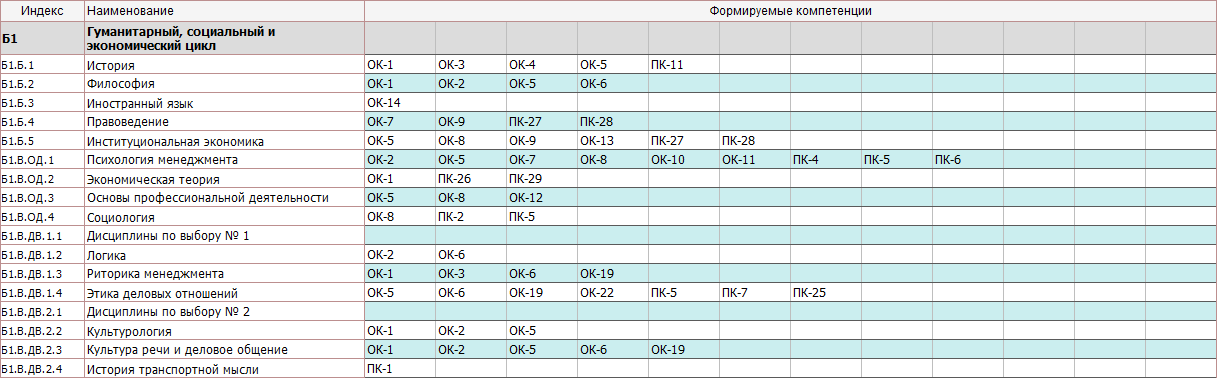 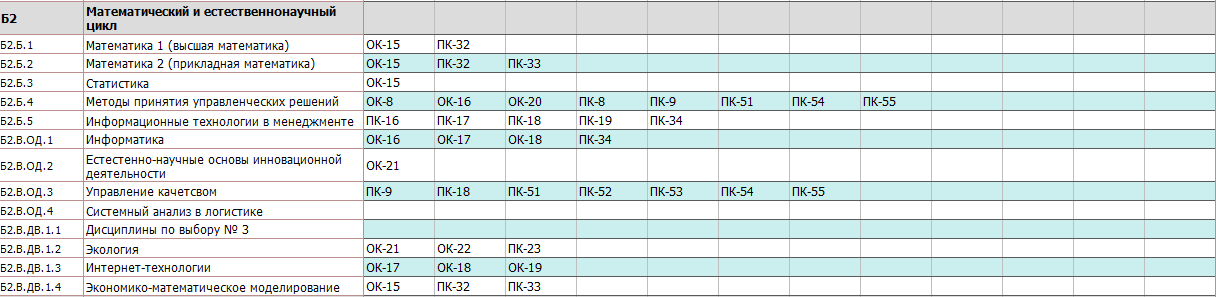 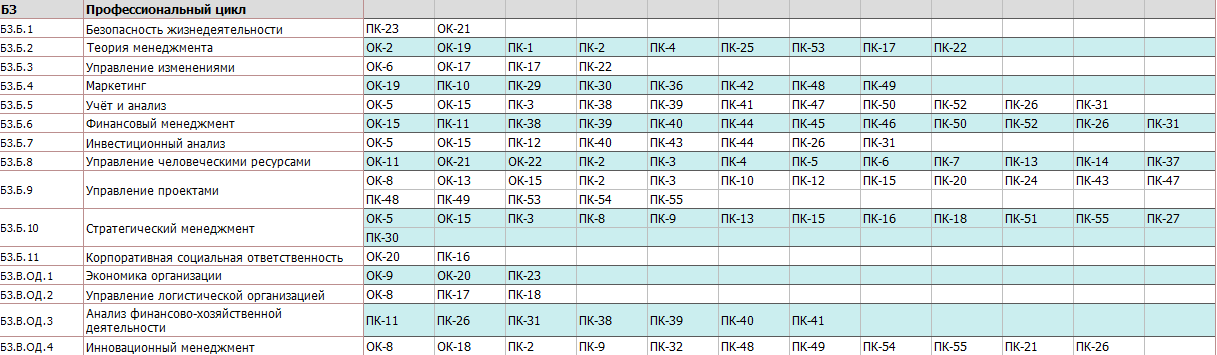 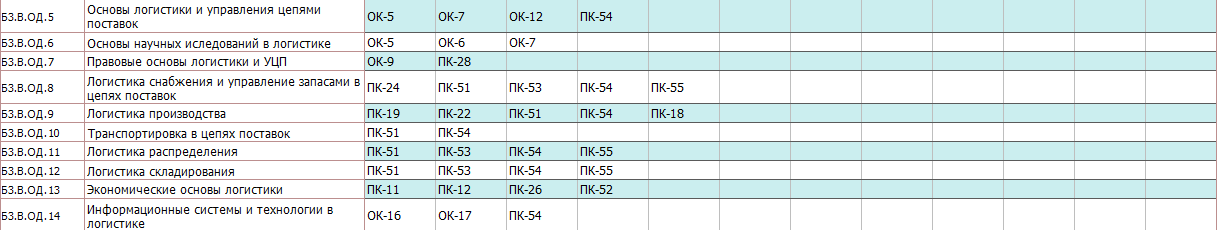 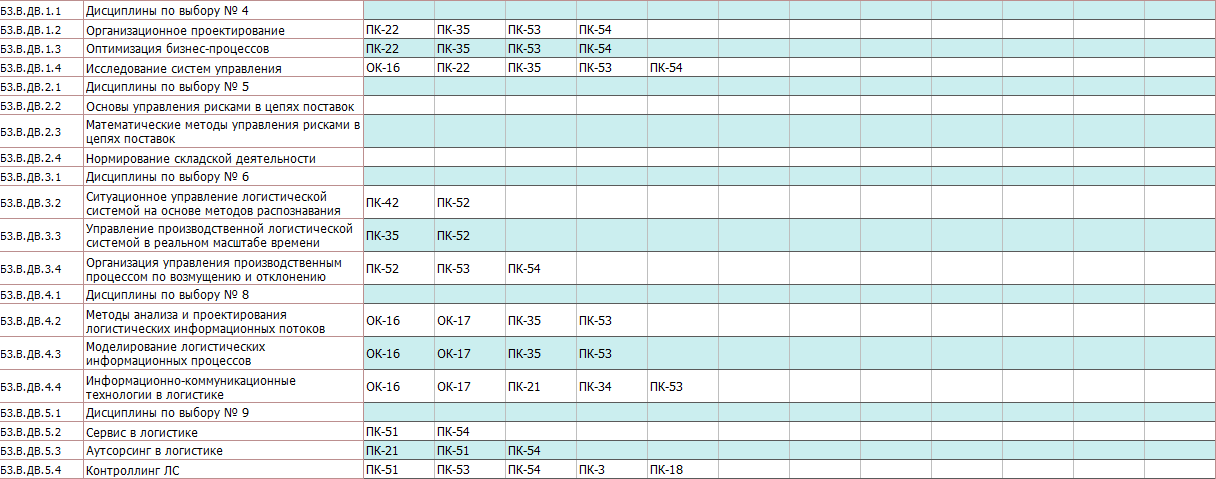 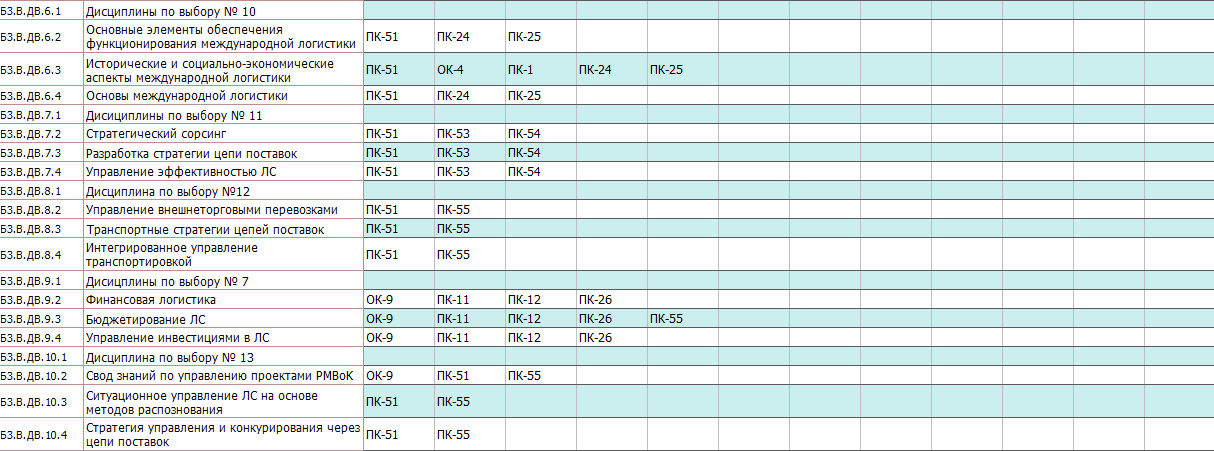 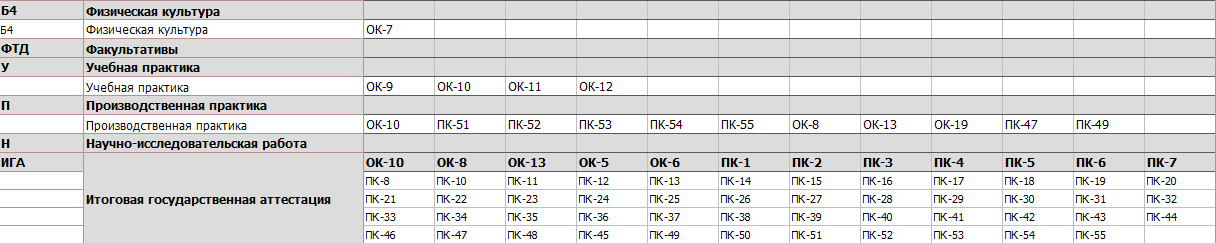 Раздел 4 Документы, регламентирующие содержание и организацию образовательного процесса при реализации ООП4.1 Календарный учебный график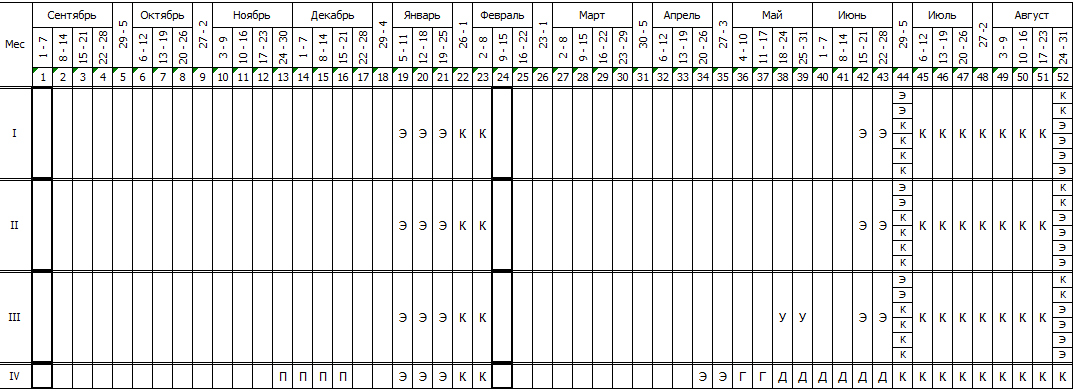 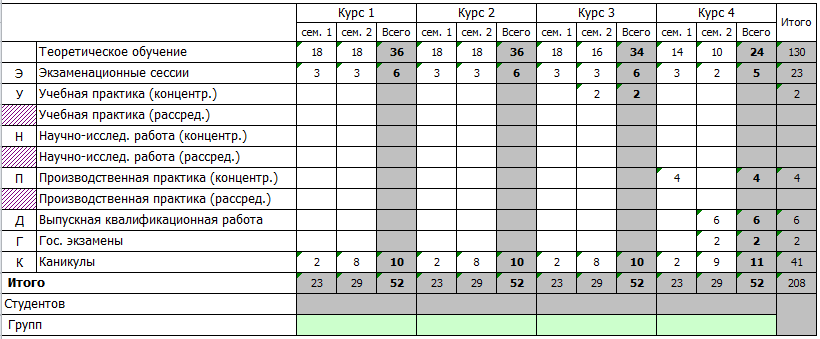 4.2 Учебный план4.3 Аннотации учебных курсов, дисциплин (модулей)Основы логистики и управления цепями поставок	Логистика снабжения и управление запасами в цепях поставок	Цель изучения дисциплины- освоение профессионального опыта и формирование твердых знаний, умений и навыков по управлению снабжением и запасами в цепях поставок с учетом взаимодействия с другими функциональными областями (логистикой производства и распределения) на основе применения новых методов и технологий управления в цепях поставок.	- подготовка к выполнению функциональных обязанностей по оптимизации процессов снабжения и управления запасами в цепях поставок, разработке стратегий снабжения и управления запасами и их реализации, управлению взаимоотношениями с поставщиками, учету, контролю и мониторингу показателей эффективности функционирования снабжения и управления запасами.Краткая характеристика учебной дисциплины (основные разделы, темы)Раздел 1. Логистика снабжения как функциональная область интегрированной логистикиТема 1.1. Сущность, объект, предмет и задачи логистики снабжения	Тема 1.2. Стратегия логистического управления снабжением	Тема 1.3. Организация управления снабжениемРаздел 2. Эффективное взаимодействие с поставщикамиТема 2.1. Оценка и выбор поставщиковТема 2.2. Управление взаимоотношениями с поставщикамиРаздел 3. Управление закупками в цепях поставокТема 3.1. Процесс закупкиТема 3.2. Логистический процесс государственных закупокРаздел 4. Запасы как объект управления в цепях поставокТема 4.1. Основные понятия, используемые при управлении запасами в цепях поставокТема 4.2. Методы расчета показателей управления запасамиТема 4.3. Определение потребности в запасахРаздел 5. Стратегии управления запасами в цепях поставок и их реализацияТема 5.1. Модели управления запасамиТема 5.2. Основные системы управления запасамиТема 5.3. Стратегическое управление запасами с применением методов анализа АВС и XYZРаздел 6. Оптимизация уровней запасов в цепях поставокТема 6.1. Управление запасами в условиях неопределенностиТема 6.2. Управление запасами в интегрированных системахКомпетенции, формируемые в результате освоения учебной дисциплиныОбщекультурные компетенции:ОК-5;ОК-15;ОК-19.Профессиональные компетенции:ПК-3; ПК-7; ПК-8; ПК-9; ПК-35; ПК-36; ПК-48;ПК-51; ПК-53; ПК-54; ПК-55.Наименования дисциплин, необходимых для освоения данной учебной дисциплиныЯзык делового общенияСтатистикаТеория вероятности и математическая статистикаТеория менеджментаМаркетингМетоды принятия управленческих решенийЭкономико-математические методы и модели в логистикеОсновы логистики и управления цепями поставокЗнания, умения и навыки, получаемые в процессе изучения дисциплиныВ результате изучения дисциплины «Логистика снабжения и управление запасами в цепях поставок» обучающиеся приобретают знания, умения и навыки, позволяющие им проектировать системы снабжения и управления запасами, организовывать их эффективное функционирование на основе интеграции и сотрудничества в масштабах всей цепи поставок.В результате освоения дисциплины обучающийся должен:Знать:- роль, функции и задачи логиста в функциональной области снабжения в современной организации бизнеса;- логистику снабжения в аспектах интеграции, координации и оптимизации логистических решений;- методы идентификации основных логистических бизнес-процессов снабжения на уровне компании и цепи поставок в целом;- типы организационных структур служб логистики снабжения, их основные преимущества и принципы их проектирования;- принципы построения сбалансированной системы показателей в снабжении и ключевые индикаторы эффективности логистической деятельности в цепях поставок;- ключевые показатели эффективности логистики снабжения по базовым метрикам в модели стратегической прибыли;- цели, состав задач и методы оптимизации решений по управлению запасами в цепях поставок;- виды управленческих решений при управлении запасами в цепях поставок;- ключевые показатели эффективности логистической деятельности по управлению запасами по базовым метрикам в модели стратегической прибыли;- системы и модели управления запасами в цепях поставок;- принципы организации операционной логистической деятельности, основные методы и инструменты управления логистическими операциями по управлению запасами в цепях поставок;Уметь:- ставить цели и формулировать задачи, связанные с реализацией функций логистики снабжения в цепи поставок;- анализировать организационную структуру службы логистики снабжения и разрабатывать предложения по ее совершенствованию;- организовывать взаимодействие отдела снабжения и служб компании для разрешения межфункциональных конфликтов по логистическим параметрам;- анализировать логистические бизнес-процессы снабжения в компании и разрабатывать предложения по повышению их эффективности;- использовать информацию, полученную в результате маркетинговых исследований рынка логистических услуг при выборе решений по аутсорсингу логистической деятельности;- анализировать состояние и тенденции развития рынка логистических услуг с точки зрения обеспечения правильных решений по инсорсингу/аутсорсингу логистики компании;- проводить экспертизу и аудит закупок;- прогнозировать и определять потребность компании в повышении квалификации персонала службы снабжения, определять эффективные пути совершенствования структуры и бизнес-процессов логистики снабжения;- ставить цели и формулировать задачи, связанные с управлением запасами в цепи поставок;- ставить и решать задачи управления запасами в цепях поставок;- проводить экспертизу и аудит управления запасами;- обосновывать решения в сфере управления запасами и оптимизации оборотного капитала компании, вложенного в логистические активы;- проводить оценку ключевых показателей результативности логистических бизнес-процессов по управлению запасами в цепях поставок;- применять современные модели управления запасами, планировать потребность компании в запасах.Владеть:- методами принятия стратегических, тактических и оперативных решений в управлении логистикой снабжения;- методами принятия оптимизационных управленческих решений в логистике снабжения;- методами выбора поставщика материальных ресурсов и приемами управления закупками;- навыками применения общего алгоритма задачи МОВ (make or buy) - «делать или покупать» применительно к проблемам логистики снабжения;- методами и программными средствами обработки информации для управления логистическими бизнес-процессами снабжения;- навыками составления отчетности по логистике снабжения.- методами принятия стратегических, тактических и оперативных решений в управлении запасами;- методами и приемами управления запасами в цепях поставок;- практикой применения технологии VMI-управления запасами клиента продавцом/поставщиком;- методами и программными средствами обработки информации для управления запасами;- навыками составления отчетности по управлению запасами.Формы промежуточного контроляТестирование, контрольные работы, деловые игры, домашние задания.Формы итогового контроляЗащита курсового проекта, экзамен.Объем часов, отведенных на изучение дисциплиныИзучение учебной дисциплины «Логистика снабжения и управление запасами в цепях поставок» рассчитано на 216 часов. Из них 80 часов аудиторных занятий, в т.ч.: лекции – 32 часа, практические занятия и деловые игры – 48 часов. Количество часов на курсовое проектирование – 36 часов.Логистика производства	Логистика распределения	Логистика складирования	Информационные системы и технологии в логистике и УЦПОсновы научных исследований в логистике	Экономические основы логистики	4.4. Аннотации учебной и производственной практик4.4.1 Учебная практикаУчебная практика является составной частью учебных программ подготовки студентов. Практика – это вид учебной работы, основным содержанием которой является выполнение практических учебных, учебно-исследовательских, научно-исследовательских, творческих заданий, соответствующих характеру будущей профессиональной деятельности обучающихся.Практика направлена на приобретение студентами умений и навыков по направлению «Менеджмент». Объемы практики определяются учебным планом, составленным в соответствии с государственным стандартом высшего профессионального образования и составляют 3 зачетных единицы.Организация практики на всех этапах направлена на обеспечение непрерывности и последовательности овладения студентами профессиональной деятельностью в соответствии с требованиями к уровню подготовки бакалавра.Учебная практика осуществляется непрерывным циклом при условии обеспечения логической и содержательно-методической взаимосвязи между теоретическим обучением и содержанием практики.Приобретение практикантами опыта самостоятельной научно-исследовательской деятельности в условиях высшего учебного заведения способствует развитию компетенций.4.4.2 Производственная практикаПрограмма производственной практики содержит формулировки целей и задач практики, вытекающих из целей ООП ВПО по направлению «Менеджмент», направленных на закрепление и углубление теоретической подготовки студентов, приобретение ими практических навыков и компетенций, а также опыта самостоятельной профессиональной деятельности. Так, целью производственной практики является приобретение студентами таких профессиональных компетенций как способность решать организационно-экономические и информационные задачи. Производственная практика направлена закрепление практических навыков разработки документов нормативно-методического обеспечения, а также системы информационного управления организациейВ достижении поставленных перед производственной практикой целей важная роль отводится месту прохождения студентами практики. В программе практики определено, что базами практики могут являться организации, независимо от их организационно-правовой формы и формы собственности, имеющие в своем составе службы по информационному управлению.В программе представлено содержание производственной практики, которое включает сбор информации, характеризующей объект производственной практики – организацию и ее краткую характеристику, показатели производственно-хозяйственной, финансовой и коммерческой деятельности и их анализ и информационная обработка. Практика завершается подготовкой и защитой отчета по практике.Раздел 5. Ресурсное обеспечение ООП5.1 Кадровое обеспечениеРеализация ООП бакалавриата обеспечивается научно-педагогическими кадрами, имеющими, как правило, базовое образование, соответствующее профилю преподаваемых дисциплин, и систематически занимающимися научной и научно-методической деятельностью.Доля преподавателей, имеющих ученую степень и/или ученое звание, в общем числе преподавателей, обеспечивающих образовательный процесс по данной основной образовательной программе, составляет не менее 60%, ученую степень доктора наук (в том числе степень PhD, прошедшую установленную процедуру признания и установления эквивалентности) и/или ученое звание профессора имеет не менее 10% преподавателей.Преподаватели профессионального цикла имеют базовое образование и/или ученую степень, соответствующие профилю преподаваемых дисциплин. Не менее 80% преподавателей, обеспечивающих учебный процесс по профессиональному циклу, имеют ученые степени. К образовательному процессу привлекается не менее 10% преподавателей из числа действующих руководителей и работников профильных организаций, предприятий и учреждений.5.2 Материально-техническое обеспечениеУниверситет располагает двумя студенческими общежитиями общей площадью 24549 кв. м, из которых жилая площадь - 14122 кв.м.Для организации медицинского обслуживания студентов в ГУУ работает студенческое отделение поликлиники 167 (филиал поликлиники с пропускной способностью до 10000 посещений в год), имеется стоматологический кабинет.Общественное питание студентов, преподавателей и сотрудников обеспечивается столовой и буфетами, рассчитанными более чем на 1000 посадочных мест.В ГУУ развивается и улучшается сфера материально-бытового обеспечения и обслуживания. В период каникул многие студенты отдыхают в спортивно-оздоровительных лагерях, санаториях и пансионатах Черноморского побережья и Средней полосы России. Иногородние студенты обеспечены общежитием.В спортивном комплексе Университета на ряду с учебными занятиями по физической культуре проводится разнообразная внеучебная спортивно-массовая работа. Функционируют различные спортивные секции и группы спортивного совершенствования по многим видам спорта.Спортивные команды Университета успешно выступают в соревнованиях на первенство вузов Москвы, участвуют в Московских студенческих спартакиадах. Ежегодно проводятся различные соревнования между институтами ГУУ, массовые соревнования по спортивным играм и другие мероприятия. Традиционными являются чемпионаты по футболу, баскетболу, стритболу и другим популярным видам спорта.В Университете хорошо развита воспитательная работа со студентами, которую осуществляет Центр учебно-воспитательных программ. В структуре центра работают театральная и драматическая студии, изостудия, студии современного, бального и восточного танца. В центре учебно-воспитательных программ также проводятся дискотеки и различные развлекательные мероприятия (празднование Дня Студента, Масленицы и т.д.), кроме того, работает школа этикета, и проводятся тренинги на навыки эффективной коммуникации, работает психолог.В ГУУ проводятся игры Внутренней лиги КВН, Сборная КВН ГУУ является участником Высшей Лиги КВН. Многие студенты проводят свободное время в университете, занимаясь общественной работой в Студенческом Совете ГУУ. Студенческий Совет организует такие мероприятия как: "МИСС ГУУ", "Курс успешного лидера", "Золотая НИКА ГУУ" и многие другие, кроме того, проводится работа по организации социологических опросов по проблемам обучения в ВУЗе, бытовым вопросам и др.Существенной характеристикой среды ГУУ является ее способность к развитию воспитывающих начал, под которыми понимается следующее:совершенствование образовательной среды как составляющей внутренней среды вуза;активное участие ГУУ в общественной жизни страны, региона, административного округа;пропорциональность представительства различных поколений в составе профессорско-преподавательского состава;активное участие в жизни ГУУ общественных организаций;постоянное совершенствование студенческого самоуправления;создание благоприятных условий (наличие творческих объединений, кружков, клубов, спортивного комплекса) для использования свободного времени как фактора обеспечивающего всестороннее развитие личности;обеспечение условий для формирования навыков экологической и бытовой культуры через реализацию программы «Экологическое воспитание студентов и аспирантов ГУУ»;обеспечение состязательной обстановки для стимулирования развития творческих способностей студентов путем проведения различных конкурсов, фестивалей, конференций, форумов;высокая доступность к информации обо всех сторонах жизни вуза, профессорско-преподавательского состава и студенчества, в целом информационная достаточность;обеспечение рационального порядка и режима работы вуза как обязательного фактора, регулирующего поведение и деятельность коллектива сотрудников и студентов ГУУ.В “Концепции воспитания студентов в ГУУ”, утвержденной Ученым советом, изложены критерии и ориентиры учебно-воспитательного процесса в вузе, обозначены цели, принципы и направления воспитания личности будущего выпускника с высшим профессиональным образованием. Развитие общекультурных и социально-личностных компетенций выпускников обеспечивается путем проведения перманентно-организованной воспитательной работы в ходе учебного процесса, научных исследований, внеаудиторных и других мероприятий, проводимых в университете.Формирование личности ориентируется на воспитательный процесс, включающий ряд программ (профессионально–трудовых, гражданско-правовых, нравственно-эстетических, эколого-оздоровительных, и др.), определяющих профессионально - ориентированное содержание воспитания студентов ГУУ. В настоящее время в ГУУ идет активное формирование инновационного пространства. Основным элементом инновационной инфраструктуры в области воспитательной работы является Центр учебно-воспитательных программ (ЦУВП). Целевым предназначением Центра является разработка, реализация и координация учебно-воспитательных программ и проектов за рамками и в системе учебного процесса при максимально эффективном использовании кадровых, финансовых и материально-технических ресурсов ГУУ.В дополнение к развитию инновационных технологий обучения, ЦУВП предлагает студентам ряд проектов, направленных на развитие их компетенций. Это, например, участие в работе творческих объединений и клубов. В Университете осуществляет работу клуб «Дебаты ГУУ», различные творческие коллективы и объединения. Развитию компетенций в сфере межкультурных и деловых коммуникаций способствует деятельность Французского, Китайского и Британского Клубов ЦУВП.Важным подходом в расширении общекультурных компетенций является использование экспозиции Музея истории и развития управления ГУУ в реализации учебных и воспитательных программ. В экспозиции музея наряду с традиционными разделами, рассказывающими об истории Университета, о ведущих ученых, об участии сотрудников и студентов - выпускников в разработке крупных научно- практических программ, представлены основные инновационные направления развития теории и практики менеджмента, и достижения ГУУ в решении этих задач.В ГУУ действует Социально-психологическая служба. Основной целью службы является психолого-педагогическое сопровождение процесса гуманизации образовательно-воспитательного пространства, реализуемой посредством создания условий для оказания социально-психологической поддержки студентов, преподавателей, сотрудников в психодиагностическом, консультационном и реабилитационном плане.Особенности внутренней среды ГУУ позволяют считать, что она имеет достаточные возможности для проведения комплексной, целенаправленной воспитательной работы со студентами по всем ее направлениям, а также позволяют Вузу эффективно реализовать задачи по созданию условий формирования социально адаптированной, гармонично развитой личности студента с активной жизненной позицией, обладающего компетенциями, позволяющими выпускнику результативно действовать в инновационной экономике.При реализации программы помимо прочего используются:Оборудованная учебная лаборатория вычислительных средств обучения (компьютерный класс) на 25 АРМКино-фотооборудование: мультимедийный проектор, экран проекционный.УЛВСО кафедры подключена к локальной компьютерной сети института, обеспечивается доступ к глобальным информационных ресурсам сети Интернет.В лаборатории проводятся практические и лабораторные занятия, деловые игры, тесты, а также открыт полный доступ для всех студентов кафедры «Логистика» для самостоятельной работы в свободное от основных занятий время. Лаборатория подключена к сети Интернет. На компьютерах лаборатории установлено современное программное обеспечение, используемое в учебном процессе и при самостоятельной работе студентов. Помимо стандартного набора операционных и офисных систем, в учебном процессе используются следующие профессионально-ориентированные программные средства:«1С-Предприятие» v 8.1 (корпоративная информационная система управления предприятием);«BPWin» (прикладной инструментарий для анализа бизнес-процессов, соответствие структуры бизнеса, документооборота, финансовых потоков и т.д. экономическим требованиям);«Delta» (деловая экономическая игра, в основе которой лежит имитационная модель промышленного предприятия);«Project Expert Holding» (программа управления инновационными и инвестиционными проектами и обоснования их эффективности);«Spider Project» (инструментарий для управления проектами, автоматически формирующий диаграммы Ганнта, графики и гистограммы, сетевые и организационные диаграммы, всевозможные таблицы и др.);«SPSS» (программа для обработки статистических данных);«Альт-Инвест» (программа для оценки экономической эффективности и реализуемости инновационных и инвестиционных проектов);и другие программные продукты, в том числе созданные собственными силами (тестовые оболочки, расчётные таблицы в Excel и др.).5.3 Информационно-библиотечное обеспечениеНастоящая основная образовательная программа обеспечена учебно-методической документацией и материалами по всем учебным курсам, дисциплинам (модулям). Содержание каждой из учебных дисциплин (курсов, модулей) представлено в сети Интернет на сайте ГОУ ВПО «Государственный университет управления».Внеаудиторная работа обучающихся сопровождается разработанным методическим обеспечением и обоснованием времени, затрачиваемого на её выполнение.Каждый обучающийся обеспечен доступом к электронно-библиотечной системе (электронной библиотеке) университета, которая содержит различные издания по основным изучаемым дисциплинам и сформирована по согласованию с правообладателями учебной и учебно-методической литературы. Обеспечена возможность осуществления одновременного доступа к электронно-библиотечной системе (электронной библиотеке) не менее 25% обучающихся по основной образовательной программе «Логистика и управление цепями поставок». Электронно-библиотечной система (электронная библиотека) университета обеспечивает возможность индивидуального доступа каждого обучающегося из любой точки, в которой имеется доступ к сети Интернет.Реализация основной образовательной программы «Логистика и управление цепями поставок» обеспечивается доступом каждого обучающегося к базам данных и библиотечным фондам университета и кафедры логистики исходя из полного перечня учебных дисциплин (модулей).Каждый обучающийся по основной образовательной программе «Логистика и управление цепями поставок» обеспечен не менее чем одним учебным и одним учебно-методическим печатным и/или электронным изданием по каждой дисциплине профессионального цикла, входящей в образовательную программу (включая электронные базы периодических изданий).Используемый библиотечный фонд укомплектован печатными и электронными изданиями основной учебной литературы по дисциплинам базовой части всех циклов, изданными за последние 10 лет (для дисциплин базовой части гуманитарного, социального и экономического цикла – за последние 5 лет), из расчёта не менее 25 экземпляров данных изданий на каждые 100 обучающихся.Фонд дополнительной литературы помимо учебной включает официальные, справочно-библиографические и специализированные периодические издания в расчете не менее 1-2 экземпляра на каждые 100 обучающихся.Библиотека ФГОБОУ ВПО  «Государственный университет управления» обеспечивает широкий доступ обучающихся к отечественным и зарубежным газетам, журналам и изданиям научно-технической информации (НТИ), обзор которых представлен в таблицеРаздел 6. Нормативно-методическое обеспечение системы оценки качества освоения обучающимися ООП6.1 Содержание, организация текущий и промежуточной аттестации обучающихся по дисциплинам (модулям). Студенты, обучающиеся в высших учебных заведениях по образовательным программам высшего профессионального образования, при промежуточной аттестации сдают в течение учебного года не более 10 экзаменов и 12 зачетов. В указанное число не входят экзамены и зачеты по физической культуре и факультативным дисциплинам.Студенты, обучающиеся в сокращенные сроки, по ускоренным образовательным программам и в форме экстерната, при промежуточной аттестации сдают в течение учебного года не более 20 экзаменов.Студентам, участвующим в программах двустороннего и многостороннего обмена, могут перезачитываться дисциплины, изученные ими в другом высшем учебном заведении, в том числе зарубежном, в порядке, определяемом высшим учебным заведением».Вузом должны быть созданы условия для максимального приближения текущей и промежуточной аттестации обучающихся к условиям их будущей профессиональной деятельности – для чего кроме преподавателей конкретной дисциплины в качестве внешних экспертов должны активно привлекаться работодатели, преподаватели, читающие смежные дисциплины и т.п.В соответствии с требованиями ФГОС ВПО для аттестации обучающихся на соответствие их персональных достижений поэтапным требованиям соответствующей ООП вуз создает и утверждает фонды оценочных средств для проведения текущего контроля успеваемости и промежуточной аттестации. Эти фонды могут включать: контрольные вопросы и типовые задания для практических занятий, лабораторных и контрольных работ, коллоквиумов, зачетов и экзаменов; тесты и компьютерные тестирующие программы; примерную тематику курсовых работ / проектов, рефератов и т.п., а также иные формы контроля, позволяющие оценить степень сформированности компетенций обучающихся.Фонды оценочных средств разрабатываются и утверждаются вузом.Вузу также рекомендуется на основе требований ФГОС ВПО разработать:методические рекомендации преподавателям по разработке системы оценочных средств и технологий для проведения текущего контроля успеваемости по дисциплинам (модулям) ООП (заданий для контрольных работ, вопросов для коллоквиумов, тематики докладов, эссе, рефератов и т.п.);методические рекомендации преподавателям по разработке системы оценочных средств и технологий для проведения промежуточной аттестации по дисциплинам (модулям) ООП (в форме зачетов, экзаменов, курсовых работ / проектов и т.п.) и практикам).6.3 Государственная итоговая аттестация выпускника ОПИтоговая государственная аттестация включает защиту бакалаврской выпускной квалификационной работы и государственный. Цель государственной итоговой аттестации — проверка теоретических знаний, умений и навыков, а также способность их практического применения студентами во всех областях профессиональной управленческой деятельности с учетом специфики профиля обучения. Задача итоговой государственной аттестации — определение уровня теоретической и практической подготовки бакалавров-выпускников.Итоговая государственная аттестация включает в себя государственный экзамен по профилю обучения и защиту выпускной квалификационной работы. Государственный экзамен по профилю обучения позволяет экзаменационной комиссии оценить глубину знаний выпускников базовых и смежных дисциплин. Защита выпускной квалификационной работы позволяет оценить знания, способности и навыки студента во всех областях профессиональной управленческой деятельности с учетом специфики профиля обучения.В процессе прохождения итоговой государственной аттестации в качестве инструментария используются:методика проведения общего организационно-управленческого анализа действующей логистической системы;методика проведения ситуационного анализа организации;методика проведения анализа финансово-экономической деятельности организации;методика проведения анализа производственно-хозяйственной деятельности организации;методика проведения анализа распределения рисков в процессе функционирования логистической системы;методика анализа ключевых бизнес-процессов организации;методика проведения анализа технического, программного и кадрового обеспечения деятельности организации;методы и модели проектирования современных цепей поставок;методы и модели проектирования движения логистических потоков организации;статистические методы и модели проведения исследований;методы имитационного моделирования;современные средства организационной и презентационной техники студентов, кафедры и межкафедральной лаборатории;современные информационные ресурсы студентов, кафедры и межкафедральной лаборатории в виде информационно-компьютерных технологий и современных стандартных и специальных программных продуктов и др.6.3.1 Характеристика итогового государственного экзаменаИтоговый государственный экзамен проводится в форме устного ответа по вопросам, составленным междисциплинарной комиссией по подготовке программы итогового государственного экзамена, а также беседы с государственной экзаменационной комиссией в составе квалифицированных преподавателей ведущих кафедр и представителей отрасли, ставящей целю определить уровень знаний полученных студентом во время освоения образовательной программы.6.3.2 Характеристика выпускной квалификационной работы   Защита полностью подготовленной и оформленной в соответствии со всеми требованиями выпускной квалификационной работы проходит перед комиссией, назначенной приказом ректора университета, в составе квалифицированных преподавателей ведущих кафедр. По результатам защиты комиссия также принимает решение о рекомендации проекта к практическому внедрению в соответствующей организации, направлении студента в магистратуру и выдаче диплома с отличием.Требования к содержанию, объему и структуре выпускной квалификационной работы (бакалаврской работы) определяются высшим учебным заведением на основании действующего Положения об итоговой государственной аттестации выпускников высших учебных заведений, утвержденного федеральным органом исполнительной власти, осуществляющим функции по выработке государственной политики и нормативно-правовому регулированию в сфере образования, а также данного ФГОС ВПО в части требований к результатам освоения основной образовательной программы бакалавриата.Выпускная квалификационная работа включает:1. Титульный лист2. Задание студенту на выполнение дипломного проекта3. Аннотация	4. Содержание	5. Список используемых сокращений6. Введение	7. Основные разделы7.1. Аналитическая часть	7.2. Научно-методическое обоснование проектных мероприятий	7.3. Проектная часть	7.4. Экономическое обоснование проектных мероприятий	7.5. Риски и безопасность реализации предлагаемых мероприятий для исследуемой логистической системы	8. Заключение	9. Список литературы	10. Приложения	
Раздел 7. Другие нормативно-методические документы и материалы, обеспечивающие качество подготовки обучающихсяНормативную правовую базу разработки ООП бакалавриата составляют:- Федеральные законы Российской Федерации: «Об образовании» (от 10 июля . №3266-1) и «О высшем и послевузовском профессиональном образовании» (от 22 августа . №125-ФЗ);- Типовое положение об образовательном учреждении высшего профессионального образования (высшем учебном заведении), утвержденное постановлением Правительства Российской Федерации от 14 февраля . №71 (далее – Типовое положение о вузе);- Федеральный государственный образовательный стандарт по направлению подготовки «Менеджмент» высшего профессионального образования (бакалавриат), утвержденный приказом Министерства образования и науки Российской Федерации от «20» мая . № 544- Нормативно-методические документы Минобрнауки России;- Устав Государственного университета управления.Новые требования общества к выпускникам системы образования требуют создания в вузах современных систем менеджмента качества образования (СМК). Основной целью ее создания является обеспечение условий, необходимых для перевода механизма контроля в состояние, соответствующее требованиям к качеству подготовки специалистов, обеспечивающее стабильное повышение качества образования и удовлетворения требований потребителя к профессиональным качествам выпускников.В целях обеспечения работы в новых условиях в Университете создается Система менеджмента качества, которая содержит следующие важнейшие подсистемы:1). Подсистема уполномоченных по качеству в подразделениях вуза.2). Подсистема внутреннего аудита.3). Подсистема внешнего аудита.4). Подсистема мониторинга качества образования.5). Подсистема информационно-аналитической поддержки (модуль, статистической обработки совокупной информации и представления результатов в соответствии с запросами потребителей).Работа подсистемы уполномоченных, ее цели и задачи определяются Положением о ключевых должностях в области качества.Подсистема внешнего аудита представляет собой деятельность по контролю звеньев управления и различных аспектов организации, осуществляемая представителями специального контрольного органа (аудиторов) в рамках помощи органам управления Университета .Подсистема внутреннего аудита призвана обеспечивать потребности администрации Университета в информации по различным аспектам функционирования СМК и совершенствования качества образования..Основные функциональные задачи, решаемые с помощью подсистемы мониторинга качества образования, следующие:развитие системы менеджмента качества вузовского образования;информационное обеспечение контроля и аттестации студентов;информационное обеспечение системы принятия управленческих решений на различных уровнях;сбор и хранение педагогических тестовых материалов для подготовки и проведения текущего, рубежного контроля и аттестации;выдача информации пользователям;построение шкал результатов оценивания;авторизация доступа к информации пользователей на базе многоуровневой системы информационной безопасности;анализ тенденций и прогнозирование динамики изменения качества вузовского образования;обеспечение данных о запросах работодателей, формирование базы данных отзывов о выпускниках;обработка и представление обобщенных результатов пользователям, в соответствии с их сценарием доступа.Обеспечение информационно-аналитической поддержки управления качеством образования в системе мониторинга реализуется введением модуля статистической обработки совокупной информации и предоставления результатов анализа в соответствии с запросами пользователей. Этот модуль позволяет анализировать фактическую информацию для последующего размещения в информационной среде и подготовки с целью дальнейшего использования в решении задач управления вузом, электронных таблицах, таблицах баз данных и информационных материалах отчетного характера. Собираемые фактические данные, представляющие собой результаты тестирований, оценок успеваемости, учебные планы и прочие материалы, допускают визуализацию для просмотра отдельными категориями пользователей, а также могут передаваться для последующей обработки вне информационной системы мониторинга.Разработчики:Эксперты: Руководитель департамента по управлению персоналом Itella NLCО.Н. БоровиковаЗаместитель генерального директора национальной гильдии профессиональных консультантовк.э.н. Ф.Ф.ЖемалдиновНачальник отдела по международным связям TABLOGIXТерёшина Л.Б.Наименование ООПКвалификация (степень)Квалификация (степень)Нормативный срок освоения ООП (для очной формы обучения), включая последиплом-ный отпускТрудо-емкость(в зачетныхединицах)Наименование ООПКод, в соответствии с принятой классификацией ООПКод, в соответствии с принятой классификацией ООПНормативный срок освоения ООП (для очной формы обучения), включая последиплом-ный отпускТрудо-емкость(в зачетныхединицах)ООП подготовки бакалавров62бакалавр(степень и (или) квалификация)4 года240 *)Код УЦ ООПУчебные циклы, разделы и проектируемые результаты их освоенияТрудоем-кость(Зачетные единицы)Перечень дисциплинКоды формируемых компетенций12345Б.1Гуманитарный, социальный и экономический цикл44Б.1Базовая часть28Б.1В результате изучения базовой части цикла обучающийся должен:Знатьзакономерности и этапы исторического процесса, основные события и процессы мировой и отечественной экономической истории;основные философские понятия и категории, закономерности развития природы, общества и мышления;основные нормативные правовые документы;основные понятия и модели неоклассической и институциональной микроэкономической теории, макроэкономики и мировой экономики;основные макроэкономические показатели и принципы их расчета.Уметьприменять понятийно-категориальный аппарат, основные законы гуманитарных и социальных наук в профессиональной деятельности;ориентироваться в мировом историческом процессе, анализировать процессы и явления, происходящие в обществе;применять методы и средства познания для интеллектуального развития, повышения культурного уровня, профессиональной компетентности;использовать иностранный язык в межличностном общении и профессиональной деятельности;ориентироваться в системе законодательства и нормативных правовых актов, регламентирующих сферу профессиональной деятельности;использовать правовые нормы в профессиональной и общественной деятельности;проводить анализ отрасли (рынка), используя экономические модели;использовать экономический инструментарий для анализа внешней и внутренней среды бизнеса (организации).Владетьнавыками целостного подхода к анализу проблем общества;навыками выражения своих мыслей и мнения в межличностном и деловом общении на иностранном языке;навыками извлечения необходимой информации из оригинального текста на иностранном языке по проблемам экономики и бизнеса;экономическими методами анализа поведения потребителей, производителей, собственников ресурсов и государства.История,Философия,Иностранный язык,Правоведение,Институциональная экономика,ОК-1,ОК-2,ОК-3,ОК-4,ОК-5,ОК-6,ОК-7,ОК-8,ОК-9,ОК-10,ОК-11,ОК-12,ОК-13,ОК-14Б.1Вариативная частьЗнания умения и навыки определяются программами дисциплин настоящей ООП16Логика,Экономическая теория,Язык делового общения,Введение в специальностьДисциплины по выборуБ.2Математический и естественнонаучный цикл41Б.2Базовая часть24Б.2В результате изучения базовой части цикла обучающийся должен:Знатьосновные понятия и инструменты алгебры и геометрии, математического анализа, теории вероятностей, математической и социально-экономической статистики;основные математические модели принятия решений;основные понятия и современные принципы работы с деловой информацией, а также иметь представление о корпоративных информационных системах и базах данных.Уметьрешать типовые математические задачи, используемые при принятии управленческих решений;использовать математический язык и математическую символику при построении организационно-управленческих моделей;обрабатывать эмпирические и экспериментальные данные;применять информационные технологии для решения управленческих задач.Владетьматематическими, статистическими и количественными методами решения типовых организационно-управленческих задач;программами Microsoft Office для работы с деловой информацией и основами web-технологий.Математика Статистика (теория статистики, социально-экономическая статистика) Методы принятия управленческих решенийИнформационные технологии в менеджментеОК-15,ОК-16,ОК-17,ОК-18Б.2Вариативная часть (знания, умения, навыки определяются ООП вуза)Знатьосновы методологии системного анализа социально-экономических, логистических систем и бизнес-процессов;методы и методологии анализа и синтеза социально-экономических, логистических систем и бизнес-процессов;специфику в области проведения системного анализа социально-экономических логистических систем;Уметьприменять на практике экономико-математические модели и методы;Владетьсистемным мышлением в профессиональной сфере логистики управления цепями поставок;современными информационными технологиями и прикладным компьютерными системами, программным обеспечением, которое может применяться при проведении системного анализа в логистике;17Системный анализ в логистике,Экономико-математические методы и модели в логистике,Теория вероятности и математическая статистика,Современные интернет-технологииДисциплины по выборуБ.3Профессиональный цикл134Б.3Базовая (общепрофессиональная) часть 52Б.3В результате изучения базовой части цикла обучающийся должен:Знатьосновные этапы развития менеджмента как науки и профессии;принципы развития и закономерности функционирования организации;роли, функции и задачи менеджера в современной организации;основные бизнес-процессы в организации;принципы целеполагания, виды и методы организационного планирования;типы организационных структур, их основные параметры и принципы их проектирования;основные виды и процедуры внутриорганизационного контроля;виды управленческих решений и методы их принятия;основные теории и концепции взаимодействия людей в организации, включая вопросы мотивации, групповой динамики, командообразования, коммуникаций, лидерства и управления конфликтами;типы организационной культуры и методы ее формирования;основные теории и подходы к осуществлению организационных изменений;содержание маркетинговой концепции управления;методы маркетинговых исследований;основы маркетинговых коммуникаций;назначение, структуру и содержание основных финансовых отчетов организации;основные стандарты и принципы финансового учета и подготовки финансовой отчетности;основные показатели финансовой устойчивости, ликвидности и платежеспособности, деловой и рыночной активности, эффективности и рентабельности деятельности;основные системы управленческого учета;фундаментальные концепции финансового менеджмента;принципы, способы и методы оценки активов, инвестиционных проектов и организаций;роль и место управления персоналом в общеорганизационном управлении и его связь со стратегическими задачами организации;причины многовариантности практики управления персоналом в современных условиях;бизнес-процессы в сфере управления персоналом и роль в них линейных менеджеров и специалистов по управлению персоналом;основные теории стратегического менеджмента;теоретические и практические подходы к определению источников и механизмов обеспечения конкурентного преимущества организации;содержание и взаимосвязь основных элементов процесса стратегического управления;основы генезиса концепции корпоративной социальной ответственности (КСО), роль и место этики бизнеса в системе КСО;основные направления интегрирования КСО в теорию и практику стратегического управления;основные теории корпоративных финансов;модели оценки капитальных (финансовых) активов;источники финансирования, институты и инструменты финансового рынка;принципы организации операционной деятельности, основные методы и инструменты управления операционной деятельностью организации;основные концепции и методы организации операционной деятельности (MRP, MRP II, ERP);основы делового общения, принципы и методы организации деловых коммуникаций.Уметьставить цели и формулировать задачи, связанные с реализацией профессиональных функций;анализировать внешнюю и внутреннюю среду организации, выявлять ее ключевые элементы и оценивать их влияние на организацию;анализировать организационную структуру и разрабатывать предложения по ее совершенствованию;организовывать командное взаимодействие для решения управленческих задач;анализировать коммуникационные процессы в организации и разрабатывать предложения по повышению их эффективности;диагностировать организационную культуру, выявлять ее сильные и слабые стороны, разрабатывать предложения по ее совершенствованию;разрабатывать программы осуществления организационных изменений и оценивать их эффективность;использовать информацию, полученную в результате маркетинговых исследований;ставить и решать задачи операционного маркетинга;использовать техники финансового учета для формирования финансовой отчетности организации;анализировать финансовую отчетность и составлять финансовый прогноз развития организации;калькулировать и анализировать себестоимость продукции и принимать обоснованные решения на основе данных управленческого учета;оценивать эффективность использования различных систем учета и распределения;оценивать риски, доходность и эффективность принимаемых финансовых и инвестиционных решений;уметь оценивать принимаемые финансовые решения с точки зрения их влияния на создание ценности (стоимости) компаний;анализировать состояние и тенденции развития рынка труда с точки зрения обеспечения потребности организации в человеческих ресурсах;оценивать положение организации на рынке труда, разрабатывать систему мероприятий по улучшению имиджа организации как работодателя;проводить аудит человеческих ресурсов организации, прогнозировать и определять потребность организации в персонале, определять эффективные пути ее удовлетворения;разрабатывать мероприятия по привлечению и отбору новых сотрудников и программы их адаптации;разрабатывать программы обучения сотрудников и оценивать их эффективность;использовать различные методы оценки и аттестации сотрудников и участвовать в их реализации;разрабатывать мероприятия по мотивированию и стимулированию персонала организацииразрабатывать корпоративные, конкурентные и функциональные стратегии развития организации;идентифицировать, анализировать и ранжировать ожидания заинтересованных сторон организации с позиций концепции КСО;диагностировать этические проблемы в организации и применять основные модели принятия этичных управленческих решений;разрабатывать инвестиционные проекты и проводить их оценку;обосновывать решения в сфере управления оборотным капиталом и выбора источников финансирования;проводить оценку финансовых инструментов;планировать операционную деятельность организации:применять модели управления запасами, планировать потребность организации в запасах;организовывать переговорный процесс, в том числе с использованием современных средств коммуникации.Владетьметодами реализации основных управленческих функций (принятие решений, организация, мотивирование и контроль);современными технологиями эффективного влияния на индивидуальное и групповое поведение в организации;методами разработки и реализации маркетинговых программ;методами анализа финансовой отчетности и финансового прогнозирования;современным инструментарием управления человеческими ресурсами;методами формулирования и реализации стратегий на уровне бизнес-единицы;методами формирования и поддержания этичного климата в организации;методами инвестиционного анализа и анализа финансовых рынков;методами управления операциями;навыками деловых коммуникаций;методами планирования карьеры.Теория менеджмента,Маркетинг,Учет и анализ, (финансовый учет, управленческий учет, финансовый анализ)Финансовый менеджмент,Управление человеческими ресурсами,Стратегический менеджмент,Корпоративная социальная ответственность,Безопасность жизнедеятельности,Деловые коммуникации,Корпоративные финансы,Управление операциямиОК-19,ОК-20,ОК-21,ПК-1,ПК-2,ПК-3,ПК-4,ПК-5,ПК-6,ПК-7,ПК-8,ПК-9,ПК-10,ПК-11,ПК-12,ПК-13,ПК-14,ПК-15,ПК-16,ПК-17,ПК-18,ПК-19,ПК-20,ПК-21,ПК-22,ПК-23,ПК-24,ПК-25,ПК-26,ПК-27,ПК-28,ПК-29,ПК-30,ПК-31,ПК-32,ПК-33,ПК-34,ПК-35,ПК-36,ПК-37,ПК-38,ПК-39,ПК-40,ПК-41,ПК-42,ПК-43,ПК-44,ПК-45,ПК-46,ПК-47,ПК-48,ПК-49,ПК-50Б.3Вариативная частьЗнатьосновные парадигмы и этапы эволюции логистики и УЦП как науки и профессии;теоретические основы логистики и УЦП, понятийный аппарат, принципы и методологию построения логистических систем и цепей поставок;функциональные области логистики компании в аспектах интеграции, координации и оптимизации логистических решений;цели, состав задач и методы проектирования складской сети и системы складирования компании, принципы управления логистическим процессом на складе;цели, состав задач и методы оптимизации решений по транспортировке в цепях поставок;теоретические и практические подходы к определению источников и механизмов бюджетирования логистики компании,основные направления и технологии интегрированного планирования логистики в цепях поставок;базисные концепции, системы и технологии логистики и УЦП;методы оптимизации ресурсов в функциональных областях логистики, отдельных логистических функциях и цепях поставок в целом;вопросы выбора информационных систем и технологий для поддержки принятия логистических решений и оптимизации функционирования цепей поставок;Уметьставить цели и формулировать задачи, связанные с реализацией логистических функций в цепи поставок;калькулировать и анализировать логистические затраты и принимать обоснованные решения по бюджетированию логистики на основе данных учета;применять информационные системы и технологии для поддержки принятия логистических решений в цепях поставок;контролировать результативность и эффективность логистики и УЦП;Владетьспособами межфункциональной логистической координации;методами выбора поставщика материальных ресурсов и приемами управления закупками; навыками применения общего алгоритма задачи MOB (make or buy) — «делать или покупать» применительно к проблемам логистики снабжения;средствами программного обеспечения анализа и количественного моделирования логистических систем и цепей поставок;техникой планирования и прогнозирования параметров логистических систем и цепей поставок;методами управления инвестиционными проектами в логистике и УЦП.82Содержательное ядро:Разработка управленческих решений,Инновационный менеджмент,Управление качеством,Экономический анализ хозяйственной деятельности,Основы логистики и управления цепями поставок,Логистика снабжения и управление запасами в цепях поставокЛогистика производства,Логистика распределения,Логистика складирования,Логистика складирования,Информационные системы и технологии в логистике и УЦП.Транспортировка в цепях поставок,Экономические основы логистики,Методика проведения научного исследования в логистике,Правовые основы логистики и управления цепями поставок,Дисциплины по выборуПК-51ПК-52ПК-53ПК-54ПК-55Б.4Физическая культура2ОК-22Б.5Учебная практикаПроизводственная практикаЗнатьроль, функции и задачи логиста в современной организации бизнеса;Уметьанализировать организационную структуру службы логистики и разрабатывать предложения по ее совершенствованию;составлять отчет о проделанной работеВладетьтехникой сбора и обработки логистических данных,методами составления и обоснования сбалансированных систем показателей и ключевых показателей эффективности в логистических системах36ОК-8,ОК-13,ОК-19,ПК-8,ПК-47,ПК-49,ПК-51,ПК-53,ПК-55Б.6Итоговая государственная аттестацияЗнания умения и навыки определяются программами дисциплин настоящей ООП12ОК-5,ОК-6,ПК-1 – ПК-55Общая трудоемкость основной образовательной программы240НаименованиеНаименованиеФормы контроляФормы контроляФормы контроляФормы контроляВсего часовВсего часовВсего часовВсего часовЗЕТЗЕТНаименованиеНаименованиеФормы контроляФормы контроляФормы контроляФормы контроляПопланув том числев том числев том числев том числеНаименованиеНаименованиеЭкзаменыЗачетыКурсовые проектыКурсовые работыПоплануАудСРСКонтрольКонтрольИсторияИстория11447033414144ФилософияФилософия21447033414144Институциональная экономикаИнституциональная экономика221807663414155Иностранный языкИностранный язык41-336017615133331010ПравоведениеПравоведение31808851414155Экономическая теорияЭкономическая теория11447033414144Психология менеджментаПсихология менеджмента172353722Основы профессиональной деятельностиОсновы профессиональной деятельности172353722История менеджментаИстория менеджмента172353722Социологические исследования в менеджментеСоциологические исследования в менеджменте272353722Б1.В.ДВ.1Б1.В.ДВ.1272353722Математика 1 (Высшая математика)Математика 1 (Высшая математика)21288140108404088Математика 2 (Прикладная математика)Математика 2 (Прикладная математика)331445944414144Методы принятия управленческих решенийМетоды принятия управленческих решений441807672323255СтатистикаСтатистика41447041333344Информационные технологии в менеджментеИнформационные технологии в менеджменте4108535533ИнформатикаИнформатика11447034404044Основы технологийОсновы технологий11085315404033Б2.В.ОДБ2.В.ОД3108535533Б2.В.ДВ.1Б2.В.ДВ.1272353722Б2.В.ДВ.2.1Б2.В.ДВ.2.1272353722Безопасность жизнедеятельностиБезопасность жизнедеятельности172353722Теория менеджментаТеория менеджмента2332415886808099Учет и анализУчет и анализ4321610678323266МаркетингМаркетинг41808860323255Управление человеческими ресурсамиУправление человеческими ресурсами51808851414155Инвестиционный анализИнвестиционный анализ51447033414144Управление проектамиУправление проектами61807770333355Финансовый менеджментФинансовый менеджмент651808166333355Корпоративная социальная ответственностьКорпоративная социальная ответственность7108406833Управление изменениямиУправление изменениями772264622Стратегический менеджментСтратегический менеджмент82169981363666Б3.В.ОДБ3.В.ОД272353722Основы логистики и управления цепями поставокОсновы логистики и управления цепями поставок31085315404033Основы научных исследований в логистикеОсновы научных исследований в логистике372353722Логистика снабжения и управление запасами в цепях поставокЛогистика снабжения и управление запасами в цепях поставок551445945404044Экономические основы логистикиЭкономические основы логистики51085315404033Правовые основы логистики и управления цепями поставокПравовые основы логистики и управления цепями поставок5108535533Информационные системы и технологии в логистикеИнформационные системы и технологии в логистике661806880323255Логистика производстваЛогистика производства61446250323244Логистика распределенияЛогистика распределения6108466233Управление цепями поставокУправление цепями поставок771805989323255Транспортировка в цепях поставокТранспортировка в цепях поставок71084035333333Управление логистической организациейУправление логистической организацией71084035333333Инновационный менеджментИнновационный менеджмент71084036323233Логистика складированияЛогистика складирования71445359323244Прикладные проекты в логистикеПрикладные проекты в логистике81446642363644Анализ финансово-хозяйственной деятельностиАнализ финансово-хозяйственной деятельности872333922Б3.В.ДВ.1Б3.В.ДВ.1372353722Б3.В.ДВ.2Б3.В.ДВ.24108535533Б3.В.ДВ.3Б3.В.ДВ.34108535533Б3.В.ДВ.4Б3.В.ДВ.4472353722Б3.В.ДВ.5Б3.В.ДВ.55108535533Б3.В.ДВ.6Б3.В.ДВ.65108535533Б3.В.ДВ.7Б3.В.ДВ.75108535533Б3.В.ДВ.8Б3.В.ДВ.861446250323244Б3.В.ДВ.9Б3.В.ДВ.96108466233Б3.В.ДВ.10Б3.В.ДВ.1081446642363644Б3.В.ДВ.11Б3.В.ДВ.11872333922Физическая культураФизическая культура3740040022Учебная практика610833Производственная практика721666Факультатив № 1Факультатив № 17383811Тренинг № 1Тренинг № 1344Тренинг № 2Тренинг № 2688Цель изучения дисциплины:Роль и значение учебной дисциплины «Основы логистики» заключается в формировании у студентов базовых знаний понятийного аппарата, методологии и научной базы логистики как системной рационализации процессов управления в организациях, а также знаний и навыков в области основ функционального логистического управления на уровне организаций бизнеса и на макроэкономическом уровне.Знания и умения, полученные при изучении основ логистики, необходимы для определения способов повышения эффективности функционирования организаций и для разработки организационных решений по координации и синхронизации деятельности различных функциональных исполнителей в рамках единой организации (предприятия).Целью преподавания учебной дисциплины «Основы логистики» является получение студентами базовых, устойчивых знаний по основам логистики – сфере управления материальными и сопутствующими им информационными и финансовыми потоками; обучение студентов основам системной рационализации управления и организации интегрированного взаимодействия структурных подразделений предприятий и их партнеров для достижения корпоративной цели бизнеса с оптимальными затратами ресурсов.Основными задачами учебной дисциплины являются:–	изложение теоретических и методологических основ современной логистики;–	ознакомление с основами функционального логистического управления в организациях бизнеса;–	ознакомление с современными интегрированными логистическими концепциями и системами;–	ознакомление с основами рационализации управления материальными, информационными, финансовыми, сервисного обслуживания и другими обеспечивающими потоками от места возникновения до утилизации готовой продукции после её эксплуатации;–	привитие навыков и умений анализа и оптимизации параметров логистических систем с учетом ключевых факторов эффективности бизнеса;–	ознакомление с методами обоснования мероприятий по повышению эффективности функционирования логистических систем.Краткая характеристика учебной дисциплины (основные блоки, темы)Раздел 1. Основные категории и концепции логистики.Тема 1. Объект, предмет, задачи и сущность логистики. Терминология. Понятийный аппарат логистики.Тема 2. Концепция логистики и ее проникновение в различные сферы деятельности.Тема 3. Логистика как новое мышление руководителей.Раздел 2. Основы организации логистических систем.Тема 4. Концепция построения логистических систем.Тема 5. Затраты и конфликты затрат в логистических системах. Экономические компромиссы.Тема 6. Методы снижения затрат в логистических системах.Раздел 3. Основы управления логистическими организациями.Тема 7. Место логистического управления в управлении организацией.Тема 8. Взаимодействие логистики с функциональными подсистемами управления организацией.Тема 9. Основы организации логистического управления.Компетенции, формируемые в результате освоения учебной дисциплины:ПК-15; ПК-32; ПК-35; ПК-41; ПК-53.Наименования дисциплин, необходимых для освоения даннойТеория менеджмента, Математика, Статистика, Информационные технологии в менеджментеЗнания, умения и навыки, получаемые в процессе изучения дисциплины:«Знать»основные понятия и определения;экономические и исторические предпосылки, а также этапы развития логистики;различия логистического и традиционного подхода к управлению материальными потоками;методологические основы и научную базу логистики.«Уметь»выделять и формулировать оптимизационные задачи в функционировании экономических систем;применять логистические принципы и методы управления потоковыми процессами.«Владеть»навыками самостоятельного усвоения новых знаний в области теории логистики;навыками выбора эффективного логистического инструментария.Формы промежуточного контроля:Контрольные работы, домашние задания.Объем часов, отведенных на изучение дисциплины216 уч.ч. из них аудиторных 84 ч., в т.ч. лекции – 28 ч., практические занятия – 56 ч.Цель изучения дисциплины:Целью изучения учебной дисциплины «Логистика производства» является овладение студентами основным принципам и условиям построения и практического применения современных методов эффективной организации и управлению материальными потоками производственного предприятия и получение теоретических знаний и профессиональных навыков и умений в области организации и управления операционными (производственными) системами. Овладение знаниями по системной рационализации управления операционными процессами, как составной части логистического процесса.Краткая характеристика учебной дисциплины(основные блоки, темы)Раздел 1. Основы построения операционных (производственных) систем.Тема 1. Модель операционной системы.Структура операционной системы.Построение операционной (производственной) структуры.Тема 2. Формы организации операционных (производственных) систем.Основы анализа и построения логистических операционных (производственных) систем.Раздел 2. Операционные (производственные) процессы и их характеристика.Тема 3. Понятие операционного (производственного) процесса и его структуры. Организация операционного процесса во времени. Сущность анализа процесса и его показателей. Основы проектирования процесса. Инструменты описания операционного процесса.Тема 4. Вспомогательные операционные процессы: Проектирование трудового процесса. Информационные потоки управления операционным процессом. Проектирование продукции и подготовка операционного процесса. Проектирование услуг и выбор процесса обслуживания.Раздел 3. Методы и модели управления операционными процессами.Тема 5. Базовые операционные философии в применении к различным стратегиям управления спросом-предложениемСинхронное производство и теория ограничений.Планирование производственных ресурсов (MRP II).Тема 6. Методы управления проектами в производстве.Теория моделирования операционных систем и теория очередей.Философия бережливого производства.Раздел 4. Стратегические решения в организации и управлении операционными системами.Тема 7. Иерархическая схема планирования и управления операционной системой с точки зрения методологии ERP-MRPII. Стратегии функционирования операционных систем. Стратегическое управление мощностью операционных систем.Тема 8. Планирование мощностей операционной системы. Планирование пропускной способности предприятия в сфере производства услуг. Размещение производственных объектов.Тема 9. Прогнозирование как базис стратегического управления операционными системами. Совокупное планирование продаж и операций. Операционная (производственная) стратегия предприятия. Стратегии управления спросом-предложением. Компетенции, формируемые в результате освоения учебной дисциплины:универсальные: способность развивать свой общекультурный и профессиональный уровень и самостоятельно осваивать новые методы исследования; способность самостоятельно приобретать и использовать новые знания и умения; способность принимать организационно-управленческие решения и оценивать их последствия;общенаучные: понимание концептуальных положений и основных принципов логистики производства, преимуществ применения тех или иных систем управления производством и теоретических основ практического использования инструментария логистики производства в целях повышения эффективности управления логистическими системами;инструментальные компетенции, связанные с умением использовать аналитические приемы и конкретные управленческие инструменты планирования и управления материальными потоками в производстве.Наименования дисциплин, необходимых для освоения данной учебной дисциплины“Математика”, “Экономико-математические методы и модели в логистике”, “Системный анализ в логистике”, “Теория менеджмента”, “Основы логистики и УЦП”, “Логистика снабжения и управление запасами в цепях поставок”Знания, умения и навыки, получаемые в процессе изучения дисциплины:Знать:назначение, задачи и принципы логистики производства;взаимосвязи между стратегическим, тактическим и оперативным планированием логистической деятельности в цепях поставок;инструментарий систем управления производством;основные этапы организации производственных процессов;методологию проведения планирования и управления производством в соответствии с различными системами управления;иметь целостное представление о процессах и явлениях, происходящих в производственных системах.Уметь:использовать методы и инструменты логистики производства в целях повышения эффективности управления логистическими системами;составлять планы производства, закупок и продаж на уровнях сводного, предварительного и подетального планирования;пользоваться специализированным программным обеспечением для планирования и управление производственнми системами;Владеть:методами планирования и управления производственными процессоми;инструментарием систем управления и планирования ERP, «Бережливое производство».Используемые инструментальные и программные средства:1С:Управление производственным предприятием», MS VisioФормы промежуточного контроля:контрольные работы, домашние задания, тестыФормы промежуточного контроля:ЭкзаменОбъем часов, отведенных на изучение дисциплины144 ч.Цель изучения дисциплины:Формирование у студентов знаний и профессиональных навыков в области логистики распределения как процесса управления материальными, информационными и прочими сопутствующими потоками на этапе сбыта готовой продукции в соответствии с рыночным спросом, а также как процесса обеспечения системной взаимосвязи распределения с производством и закупками в плане сквозного управления материальными потоками.Краткая характеристика учебной дисциплины(основные блоки, темы)Раздел 1. Логистика распределения как область научных исследованийТема 1. Цель, предмет и объект изучения логистики распределенияТема 2. Функциональное обеспечение логистики распределенияТема 3. Взаимодействие логистики распределения и других логистических функцийРаздел 2. Управление системой распределения в цепи поставокТема 1. Проектирование логистической системы распределенияТема 2. Управление каналами распределенияТема 3. Виды посредников в системе распределения и их характерные особенностиТема 4. Управление заказами в логистике сбытаТема 5. Методы анализа систем распределенияКомпетенции, формируемые в результате освоения учебной дисциплины:ПК-3; ПК-6; ПК-7; ПК-8; ПК-9; ПК-10; ПК-51; ПК-53; ПК-54.Наименования дисциплин, необходимых для освоения данной учебной дисциплиныМаркетинг, Теория менеджмента, Управление изменениями, Управление проектами, Управление человеческими ресурсами, Системный анализ в логистике, Основы логистики и управления цепями поставок, Экономические основы логистики, Стратегический менеджмент.Знания, умения и навыки, получаемые в процессе изучения дисциплины:Знать концептуально-методологические основы логистики распределения, способы и методы управления процессами распределения в логистической цепи поставок.Уметь:выбирать форму и способы реализации готовой продукции (проектирование каналов распределения готовой продукции);проектировать размещение и количество распределительных центров;организовывать получение и обработку заказов;оформлять контрактные условия реализации готовой продукции;оптимизировать запасы на складах готовой продукции;принимать решения о комплектации, а также организации выполнения других операций, предшествующих отгрузке;организовывать отгрузку продукции;организовывать доставку продукции и контроль за транспортированием;организовывать сервис, сопутствующий продажам;организовывать послепродажное обслуживание;управлять межфункциональными конфликтами, возникающими в процессе распределения готовой продукции.3. Владеть инструментарием оптимизации движения товарного потока от продуцента к конечному потребителю в рамках установленных корпоративных целей организации бизнеса, а также с учетом особенностей социально-экономического развития страны.Используемые инструментальные и программные средства:Лекционные аудитории, оборудованные видеопроекционным оборудованием для презентаций, средствами звуковоспроизведения, экраном, и имеющие выход в Интернет. Формы промежуточного контроля:Решение самостоятельных работ по вариантам, зачет по выполненным деловым играм, тестирование по теоретическому материалу.Формы итогового контроля:Экзамен.Объем часов, отведенных на изучение дисциплины144 часа Цель изучения дисциплины:Получение студентами теоретических знаний и развитие практических навыков организации и управления логистическими процессами на складеКраткая характеристика учебной дисциплины(основные блоки, темы)Тема 1. Место и роль складов в логистической системеТема 2. Управление складским хозяйством и складской учет.Тема 3. Проектирование и построение складской системы компании.Тема 4. Технологический процесс на складе.Тема 5. Технологические планировки складских помещений.и внутренних зон.Тема 6. Техническое обеспечение работы склада.Тема 7. Управление грузопотоками. Роль тары и упаковки грузов.Тема 8. Управление логистическими издержками иэффективностью функционирования склада.Компетенции, формируемые в результате освоения учебной дисциплины:ПК-8; ПК-12; ПК-21; ПК-32; ПК-47; ПК-51; ПК-52; ПК-53.Наименования дисциплин, необходимых для освоения данной учебной дисциплины«Теория менеджмента»,«Основы логистики и управления цепями поставок», «Логистика снабжения и управление запасами в цепях поставок»Знания, умения и навыки, получаемые в процессе изучения дисциплины:знать:роль и место склада в логистической системе, его функции и задачи в логистике, классификацию складов в логистике;условия эффективного функционирования склада в логистической системе;основные принципы и задачи формирования складской сети, алгоритм формирования складской сети, методы определения количества складов в складской сети и их размещения;современные тенденции в развитии складского хозяйства, проектирования и строительства складских зданий и сооружений;расчет основных показателей склада и пути их оптимизации;методы разработки оптимальной системы складирования;состав логистических процессов на складе, основы эффективного управления логистическим процессом на складе, логистической координации и операционного управления грузопереработкой;основные направления рационализации объемно-планировочных решений склада и современные тенденции в техническом оснащении склада;информационные системы управления складом;организация складского учета;основы управления персоналом склада;направления оптимизации складских затрат как части общих логистических затрат.уметь:производить расчет основных показателей производственной деятельности склада;рассчитывать параметры основных зон склада;организовывать хранение различных типов материальных средств;проводить АВС анализ для выработки решений по оптимизации складских запасов и размещения материальных средств в различных зонах хранения;проводить выбор технологического оборудования для организации технологических процессов на складе;строить эффективные схемы материального потока на складе;определять потребности автоматизации склада;решать задачи по организации работы персонала склада;организовывать и проводить инвентаризацию материальных средств. Формы промежуточного контроля:Курсовой проект, тесты, опросы, выполнение самостоятельных и домашний заданийФорма итогового контроля:экзаменОбъем часов, отведенных на изучение дисциплины144Цель изучения дисциплины:Ознакомление слушателей программы с особенностями управления информационными потоками и логистическими информационными системами, базирующихся на современных информационно-коммуникационных технологиях и выработка практических навыков анализа и моделирования логистических информационных процессов с использованием современных технических и программных средств.Краткая характеристика учебной дисциплины(основные блоки, темы)Раздел 1. Особенности управления информационными ресурсами в логистике и УЦПТема 1. Сущность и особенности современных систем управления информационными ресурсами в логистике и УЦП.Тема 2. Системы документационного обеспечения управления в логистике и УЦПРаздел 2. Методология анализа и проектирования информационных систем управления логистической организацией.Тема 1. Место, состав и функции субъекта управления информационными ресурсами логистических организацийТема 2. Стадии, этапы и состав работ проекта разработки (совершенствования) информационных технологий управления логистической организацией. Содержание общего и детального проекта разработки (совершенствования) информационных технологийРаздел 3. Технические и программные средства управления информационными ресурсами логистической организации. Сетевые технологии управленияТема 1. Технические средства управления информационными ресурсами логистической организацииТема 2. Программные средства управления информационными ресурсами логистической организацииТема 3. Сетевые технологии в управлении информационными ресурсами логистической организации.Раздел 4. Логистические информационные потоки. Методы анализа и проектированияТема 1. Роль и место информационных ресурсов в системе поточных процессов организацийТема 2. Состав, особенности и классификация логистических информационных потоков.Тема 3. Методы анализа и проектирования логистических информационных потоковРаздел 5. Моделирование логистических информационных процессов, Логистические информационные системы и особенности информационно-коммуникационных технологий (ИКТ) в логистике и управлении цепями поставок.Тема 1. Методология моделирования логистических информационных процессовТема 2. Логистические информационные системы (ЛИС): понятие, функциональность, программная реализация.Тема 3. Особенности информационно-коммуникационных технологий (ИКТ) в логистике и управлении цепями поставокКомпетенции, формируемые в результате освоения учебной дисциплины:ПК-8; ПК-34; ПК-55Наименования дисциплин, необходимых для освоения данной учебной дисциплиныЛогистика снабженияЛогистика производстваЛогистика распределенияЛогистика складированияЭкономико-математические методы и модели в логистикеЗнания, умения и навыки, получаемые в процессе изучения дисциплины:«Знать»специфику информационных процессов в логистических системахвиды и структуру логистических информационных потоковметодологию анализа и проектирования информационных бизнес-процессов в логистике и управлении цепями поставокметодологию моделирования информационных процессов в логистике и управлении цепями поставоквиды информационных систем, используемых в логистике и управлении цепями поставок (WMS- TMS- YMS-системы, а также корпоративные информационные системы)виды информационно-коммуникационных систем в логистике и управлении цепями поставок«Уметь»анализировать и проектировать информационные процессы в логистике и управлении цепями поставокосуществлять выбор конкретной информационной и коммуникационной систем для исследуемого объекта«Владеть»Количественными и качественными методами анализа и моделирования информационных процессов в логистических системахМетодологией выбора информационной системы для логистического процессаИнформационно-коммуникационными технологиями управления логистическими бизнес-процессамиИспользуемые инструментальные и программные средства:ПК и Интернет-ресурсы;BPWin, Spider, Project Expert, Альтинвест.Формы промежуточного контроля:Контрольные работы, тестыФормы итогового контроля:Курсовой проект, экзаменОбъем часов, отведенных на изучение дисциплины144Цель изучения дисциплины:Роль и значение учебной дисциплины «Методика проведения научного исследования в логистике» заключается в формировании у студентов знаний о принципах научной работы.Предметом изучения дисциплины является проблема представления методологии научного творчества начинающим исследователям, организация научной работы, использование методов научного познания в логистике.Данная учебная дисциплина учит понимать сложный механизм научного творчества, принципы его функционирования; вырабатывает научно-логистический тип мышления.Актуальность изучения дисциплины «Методика проведения научного исследования в логистике» обусловлена необходимостью подготовки студентов к планированию, организации и осуществлению самостоятельной научной работы, а также к выполнению курсового и дипломного проектирования на логистики.Цель изучения состоит в овладении знаниями о законах, принципах, понятиях, терминологии, содержании, специфических особенностях организации и управлении научными исследованиями.Задачи изучения учебной дисциплины «Методика проведения научного исследования в логистике» предусматривают изучение современного состояния науки и научной деятельности в России и за рубежом, научную обеспеченность общества и отдельных отраслей, систему организации и управления научными исследованиями на региональном, национальном и международном рынках.Важным направлением изучения курса является выделение принципов и планирования выбора тем научных исследований, процедур осуществления научных разработок и литературного оформления результатов научного поиска с учетом особенностей логистической деятельности.Краткая характеристика учебной дисциплины (основные блоки, темы)Тема 1. Введение. Знакомство с предметом и основными понятиями учебной дисциплины «Основы научных исследований».Тема 2. Основные направления развития научных исследований в России и за рубежом. Проблемы цикличного развития науки.Тема 3. Сущность, особенности и структура научного исследования в логистике.Тема 4. Научные методы познания в исследованиях в сфере логистики.Тема 5. Основные методы поиска информации для исследования в логистике.Тема 5. Методика работы над рукописью исследования, особенности подготовки и оформления.Компетенции, формируемые в результате освоения учебной дисциплины:ОК-5; ОК-6; ОК-15; ПК-55.Наименования дисциплин, необходимых для освоения данной учебной дисциплиныФилософия, Язык делового общения, Математика, Экономическая теория, Философия науки и техникиЗнания, умения и навыки, получаемые в процессе изучения дисциплины:«Знать»:основные понятия и определения сферы научных исследований;единую систему современных стандартов, нормативов, принципов, методов научных исследований;особенности осуществления научной работы в сфере логистики. «Уметь»:использовать стандартные методы и приемы ведения научной работы с целью использования полученных знаний для успешного проведения курсового, дипломного проектирования, участия в студенческих научных работах и пр.«Владеть»:умениями и навыками в области теории и практики основ научных исследований, необходимыми для научного сопровождения исследований в процессе разработки дипломного проекта;навыками выбора эффективного инструментария прикладных исследований в логистике.Используемые инструментальные и программные средства:Стандартный пакет офисных программ.Формы промежуточного контроля:Контрольные работы, домашние задания.Формы итогового контроля:Курсовой проект, экзамен.Объем часов, отведенных на изучение дисциплины180 уч.ч.  из них аудиторных 64 ч., в т.ч. лекции – 32 ч., практические занятия – 32 ч.Цель изучения дисциплины:Обучение студентов основным принципам и условиям построения и практического применения современных методов повышения эффективности ведения бизнеса в конкурентной среде, знакомство с современными моделями оценки себестоимости и калькулирования продукции, методологией формирования оптимальной цены реализации продукции в соответствии с ожиданиями конечных потребителей посредством изучения эффективных инструментов повышения прибыли логистических систем и их экономической оценки.Краткая характеристика учебной дисциплины(основные блоки, темы)РАЗДЕЛ 1. Логистические системы и цепи поставок в рыночной экономикеТема 1. Экономические особенности логистических системТема 2. Экономический потенциал и производственная мощность логистических системТема 3. Влияние логистических решений на конкурентоспособность продукции и компанииРАЗДЕЛ 2. Управление затратами, калькулированием себестоимости и ценообразованием логистических системТема 4. Управление затратами в логистических системахТема 5. Основные методы оценки и учета логистических затрат. Калькулирование себестоимости продукцииТема 6. Ценообразование в логистических системахРАЗДЕЛ 3. Оценка эффективности логистических системТема 7. Основы управления финансовыми потоками в цепях поставокТема 8. Оценка эффективности логистических систем на основе финансово-экономических показателейТема 9. Управление источниками формирования активов (капитала) логистических системТема 10. Инвестиционные решения в логистике и УЦП, оценка их эффективностиКомпетенции, формируемые в результате освоения учебной дисциплины: ПК-8; ПК-12; ПК-18; ПК-19; ПК-26; ПК-31; ПК-32; ПК-41; ПК-47; ПК-51; ПК-52; ПК-53;Наименования дисциплин, необходимых для освоения данной учебной дисциплины«Политическая экономия и история экономических учений», «Системный анализ (в логистике)», «Бухгалтерский учет и аудит», «Основы логистики», «Экономика организации», «Экономико-математические методы и модели в логистике», «Микроэкономика»Знания, умения и навыки, получаемые в процессе изучения дисциплины:знать:экономические особенности логистических систем;особенности влияния логистических решений на конкурентоспособность продукции и компании;особенности оценки экономического потенциала и производственной мощности логистических систем;основные принципы и методы управления затратами в логистических системах;основные методы оценки и учета логистических затрат;современные методы и тенденции калькулирования себестоимости продукции;методологию ценообразования в логистических системах;основы управления финансовыми потоками в цепях поставок;методологию оценки эффективности логистических систем на основе финансово-экономических показателей;основы принятия нвестиционных решений в логистике и управления цепями поставок.уметь:производить комплексный интегрированный анализ экономики предприятия, который должен проводиться с позиций как эффективности всей логистической системы материально-технического обеспечения производства и реализации готовой продукции, так и всей цепи поставок в целом;управлять затратами логистических систем, владеть современными методами оптимизации себестоимости;проводить оценку экономического потенциала и производственной мощности предприятия;применять современные методы ценообразования в логистических системах;оценивать эффективность логистических систем на основе финансово-экономических показателей;определять потребности в инвестициях на развитие логистических систем и оценивать эффективность финансовых вложений на их совершенствование и модернизацию.Формы промежуточного контроля:Написание эссе, тесты, опросы, выполнение самостоятельных и домашних заданийФорма итогового контроля:экзаменОбъем часов, отведенных на изучение дисциплины108Цель практикиЗакрепление теоретических знаний, полученных при изучении дисциплин профессионального цикла, а также развитие и накопление творческих навыков по анализу и проектированию логистических систем.Задачи практикиИзучение и участие в разработке организационно-методических и нормативно-технических документов для решения отдельных задач управления цепями поставок по месту прохождения практики;Разработка предложений по совершенствованию управления цепями поставок организации;Сбор необходимых материалов и документов для выполнения курсовых проектов, отчетов по учебным дисциплинам.Краткая характеристика программы учебной практикиСодержание практики предполагает обязательное выполнение каждым студентом следующих заданий.Задание 1. Провести общий организационно-управленческий анализ деятельности организации.Задание 2. Провести идентификацию и анализ действующей логистической системы организации.Задание 3. Провести идентификацию и анализ цепи поставок организации.Задание 4. Провести анализ формирования и распределения издержек в цепи поставок. Сформулировать мероприятия по оптимизации логистических издержек.Задание 5. Провести анализ распределения рисков между участниками цепи поставок.Задание 6. Индивидуальное задание.Задание 7. Задание по научно-исследовательской работе (выдается тем, кто проявил склонность и способность к проведению научных работ).Компетенции, формируемые в результате прохождения практикиОбщекультурные:ОК-5; ОК-7; ОК-8; ОК-9; ОК-10; ОК-11; ОК-12; ОК-13; ОК-15; ОК-16; ОК-17; ОК-18; ОК-19; ОК-20; ОК-21.Профессиональные:ПК-8; ПК-22; ПК-23; ПК-25; ПК-26; ПК-27; ПК-29; ПК-30; ПК-34; ПК-36; ПК-41; ПК-46; ПК-47; ПК-48; ПК-50; ПК-51; ПК-53; ПК-54.Наименования дисциплин, необходимых для успешного прохождения практикиДисциплины профессионального цикла: «Основы логистики и управления цепями поставок», «Теория менеджмента», «Маркетинг», «Управление изменениями», «Методика проведения научного исследования в логистике» и др.Знания, умения и навыки, получаемые в процессе прохождения практики«Знать»основы структуры и функционирования современных цепей поставок;порядок проведения организационно-управленческого и финансового анализа функционирования логистической системы;основную организационно-методическую и нормативно-техническую документацию организации и принципы работы с ней;основы анализа и идентификации действующей логистической системы и цепи поставок организации;основы анализа и формализации ключевых бизнес-процессов организации;порядок принятия эффективных управленческих решений;методику анализа и прогноза экономических явлений и процессов и др.«Уметь»находить и оценивать новые рыночные возможности и формулировать бизнес-идею;анализировать внутреннюю и внешнюю среду функционирования логистической системы;применять различные современные методы и инструменты управления цепями поставок;решать организационные задачи;работать с нормативными документами, регулирующими деятельность организации, и другими информационными источниками;реализовать права, обязанности и ответственность логиста в конкретных условиях деятельности;использовать компьютерную технику в режиме пользователя и др.«Владеть»современными информационно-компьютерными технологиями;современными средствами иллюстрационной и презентационной техники;навыками принятия эффективных управленческих решений;навыками оценки рисковых ситуаций;навыками подготовки, составления и контроля органзационно-сопроводительной документации;навыками выделения границ и идентификации логистической системы и др.Используемые инструментальные и программные средстваВ процессе прохождения практики в качестве инструментария используются:методика проведения общего организационно-управленческого анализа деятельности организации;методика проведения идентификации и анализа действующей логистической системы организации;методика проведения идентификации и анализа цепи поставок организации;методика проведения анализа формирования и распределения издержек в цепи поставок и разработки мероприятий по их оптимизации;методика проведения анализа распределения рисков между участниками цепи поставок;современные средства организационной и презентационной техники студентов и межкафедральной лаборатории;современные информационные ресурсы студентов и межкафедральной лаборатории в виде информационно-компьютерных технологий и современных стандартных и специальных программных продуктов. Формы промежуточного контроляПроверка материалов руководителями практики от базы практики и от университета не реже одного раза в неделю.Формы итогового контроляЗачет с оценкой, который проходит в форме защиты студентом полностью подготовленного и оформленного отчета по практике перед комиссией, назначаемой заведующим кафедрой.Объем часов, отведенных на прохождение практики108 часовЦель практикиИспользование теоретических знаний, получаемых студентами в процессе обучения в университете, и практических навыков, приобретенных за время прохождения предыдущих видов практики, для развития и накопления творческих успехов в анализе и проектировании логистических систем и решения конкретных задач для дальнейшего дипломного проектирования в соответствии с выбранным направлением исследования.Задачи практикиИзучение и участие в разработке организационно-методических и нормативно-технических документов для решения отдельных задач управления логистическими системами по месту прохождения практики;Разработка предложений по совершенствованию управления логистической системой организации;Сбор необходимых материалов и документов в соответствии с выбранным направлением исследования.Краткая характеристика программы учебной практикиВ ходе прохождения практики студент должен проявить умение практической реализации знаний, получаемых в результате учебного процесса, и собрать материал для дальнейшего выполнения дипломного проекта.В соответствии с этим содержание практики предполагает обязательное выполнение каждым студентом следующих заданий.Задание 1. Изучить общие сведения об организации.Задание 2. Провести ситуационный анализ организации.Задание 3. Провести анализ финансово-экономической деятельности организации.Задание 4. Провести анализ производственно-хозяйственной деятельности организации.Задание 5. Провести организационно-управленческий анализ действующей логистической системыЗадание 6. Индивидуальное задание.Задание 7. Задание по научно-исследовательской работе (выдается тем, кто проявил склонность и способность к проведению научных работ).Компетенции, формируемые в результате прохождения практикиОбщекультурные:ОК-5; ОК-7; ОК-8; ОК-9; ОК-10; ОК-11; ОК-12; ОК-13; ОК-15; ОК-16; ОК-17; ОК-18; ОК-19; ОК-20; ОК-21.Профессиональные:ПК-2; ПК-3; ПК-4; ПК-6; ПК-8; ПК-9; ПК-10; ПК-12; ПК-13; ПК-14; ПК-17; ПК-18; ПК-19; ПК-20; ПК-21; ПК-22; ПК-23; ПК-25; ПК-26; ПК-27; ПК-29; ПК-30; ПК-31; ПК-32; ПК-33; ПК-35; ПК-36; ПК-37; ПК-38; ПК-39; ПК-40; ПК-41; ПК-42; ПК-43; ПК-44; ПК-45; ПК-47; ПК-48; ПК-49; ПК-50; ПК-51; ПК-52; ПК-53; ПК-55.Наименования дисциплин, необходимых для успешного прохождения практикиДисциплины профессионального цикла: «Основы логистики и управления цепями поставок», «Теория менеджмента», «Маркетинг», «Управление изменениями», «Методика проведения научного исследования в логистике», «Учет и анализ», «Финансовый менеджмент», «Управление человеческими ресурсами», «Управление проектом», «Инвестиционный анализ», «Разработка управленческих решений», «Управление качеством», «Логистика снабжения и управление запасами в цепях поставок», «Логистика производства», «Экономические основы логистики», «Правовые основы логистики и управления цепями поставок» и др.Знания, умения и навыки, получаемые в процессе прохождения практики«Знать»основы структуры и принципы эффективного функционирования логистических систем;порядок и схему проведения ситуационного анализа организации;порядок и схему проведения анализа финансово-экономической деятельности организации;схему анализа производственно-хозяйственной деятельности организации;схему организационно-управленческого анализа действующей логистической системы;основную организационно-распорядительную, методическую, нормативно-техническую, справочную документацию организации и принципы работы с ней;основы анализа и формализации ключевых бизнес-процессов организации;порядок разработки эффективных управленческих решений;методику анализа и прогноза экономических явлений и процессов и др.«Уметь»находить и оценивать новые рыночные возможности и формулировать бизнес-идею;анализировать внутреннюю и внешнюю среду функционирования логистической системы;применять различные современные методы и инструменты управления цепями поставок;решать организационные задачи;работать с нормативными документами, регулирующими деятельность организации, и другими информационными источниками;реализовать права, обязанности и ответственность логиста в конкретных условиях деятельности;использовать компьютерную технику в режиме пользователя и др.«Владеть»современными информационно-компьютерными технологиями;современными средствами организационной, иллюстрационной и презентационной техники;навыками принятия эффективных управленческих решений;навыками оценки рисковых ситуаций и формирования своевременных программ проведения антирисковых мероприятий;навыками подготовки, составления и контроля различных видов документации;навыками оценки эффективности функционирования логистической системы;навыками выделения «узких мест» логистической системы;навыками анализа основных параметров логистических потоков и др.Используемые инструментальные и программные средстваВ процессе прохождения практики в качестве инструментария используются:методика проведения общего организационно-управленческого анализа действующей логистической системы;методика проведения ситуационного анализа организации;методика проведения анализа финансово-экономической деятельности организации;методика проведения анализа производственно-хозяйственной деятельности организации;методика проведения анализа распределения рисков в процессе функционирования логистической системы;статистические методы и модели проведения исследований;методы имитационного моделирования;современные средства организационной и презентационной техники студентов и межкафедральной лаборатории;современные информационные ресурсы студентов и межкафедральной лаборатории в виде информационно-компьютерных технологий и современных стандартных и специальных программных продуктов и др. Формы промежуточного контроляПроверка материалов руководителями практики от базы практики и от университета не реже одного раза в неделю.Формы итогового контроляЗачет с оценкой, который проходит в форме защиты студентом полностью подготовленного и оформленного отчета по практике перед комиссией, назначаемой заведующим кафедрой.Объем часов, отведенных на прохождение практики216 часов№п/пОбзор подписки на газеты, журналы и издания НТИКомплектностьподписки1.Отечественные газеты42 назв./57 компл.2.Отечественные журналы368 назв./507 компл.3.Отечественные издания научно-технической информации34 назв./35 компл.ВСЕГО:ВСЕГО:446 назв./599 компл.4.Электронные форматы доступа к отечественным журналам24 электр. изд.5.Электронные форматы доступа к отечественным журналам по общественным и гуманитарным наукам82 электр. изд.6.Электронные форматы доступа к отечественным газетам66 электр. изд.ВСЕГО:ВСЕГО:172 электр. изд.7.Зарубежные газеты и журналы, на которые имеется бумажный формат доступа6 изд.8.Зарубежные газеты и журналы, на которые имеется электронный формат доступа111 изд.ВСЕГО:ВСЕГО:117 изд.Компетенции, формируемые в результате итоговой государственной аттестацииОбщекультурные:ОК-5; ОК-7; ОК-8; ОК-9; ОК-10; ОК-11; ОК-12; ОК-13; ОК-15; ОК-16; ОК-17; ОК-18; ОК-19; ОК-20; ОК-21.Профессиональные:ПК-2; ПК-3; ПК-4; ПК-6; ПК-8; ПК-9; ПК-10; ПК-12; ПК-13; ПК-14; ПК-17; ПК-18; ПК-19; ПК-20; ПК-21; ПК-22; ПК-23; ПК-25; ПК-26; ПК-27; ПК-29; ПК-30; ПК-31; ПК-32; ПК-33; ПК-35; ПК-36; ПК-37; ПК-38; ПК-39; ПК-40; ПК-41;ПК-42;ПК-43;ПК-44; ПК-45; ПК-47; ПК-48; ПК-49; ПК-50; ПК-51; ПК-52; ПК-53; ПК-54; ПК-55.Знания, умения и навыки, получаемые в процессе итоговой государственной аттестации«Знать»основы структуры и принципы эффективного функционирования логистических систем;порядок и схему проведения ситуационного анализа организации;порядок и схему проведения анализа финансово-экономической деятельности организации;схему анализа производственно-хозяйственной деятельности организации;схему организационно-управленческого анализа действующей логистической системы;основную организационно-распорядительную, методическую, нормативно-техническую, справочную документацию организации и принципы работы с ней;основы анализа и формализации ключевых бизнес-процессов организации;порядок разработки эффективных управленческих решений;методику анализа и прогноза экономических явлений и процессов и др.«Уметь»находить и оценивать новые рыночные возможности и формулировать бизнес-идею;анализировать внутреннюю и внешнюю среду функционирования логистической системы;применять различные современные методы и инструменты управления цепями поставок;решать организационные задачи;работать с нормативными документами, регулирующими деятельность организации, и другими информационными источниками;реализовать права, обязанности и ответственность логиста в конкретных условиях деятельности;использовать компьютерную технику в режиме пользователя и др.«Владеть»современными информационно-компьютерными технологиями;современными средствами организационной, иллюстрационной и презентационной техники;навыками принятия эффективных управленческих решений;навыками оценки рисковых ситуаций и формирования своевременных программ проведения антирисковых мероприятий;навыками подготовки, составления и контроля различных видов документации;навыками оценки эффективности функционирования логистической системы;навыками выделения «узких мест» логистической системы;навыками анализа основных параметров логистических потоков и др.ФГБОУ ВПО ГУУд.э.н., проф. Б. А. Аникинд.э.н., проф. Т. А. Родкина к.э.н., доц. В. В. Ефимовак.э.н., доц. Е. Е. Филиппов